Муниципальное общеобразовательное учреждение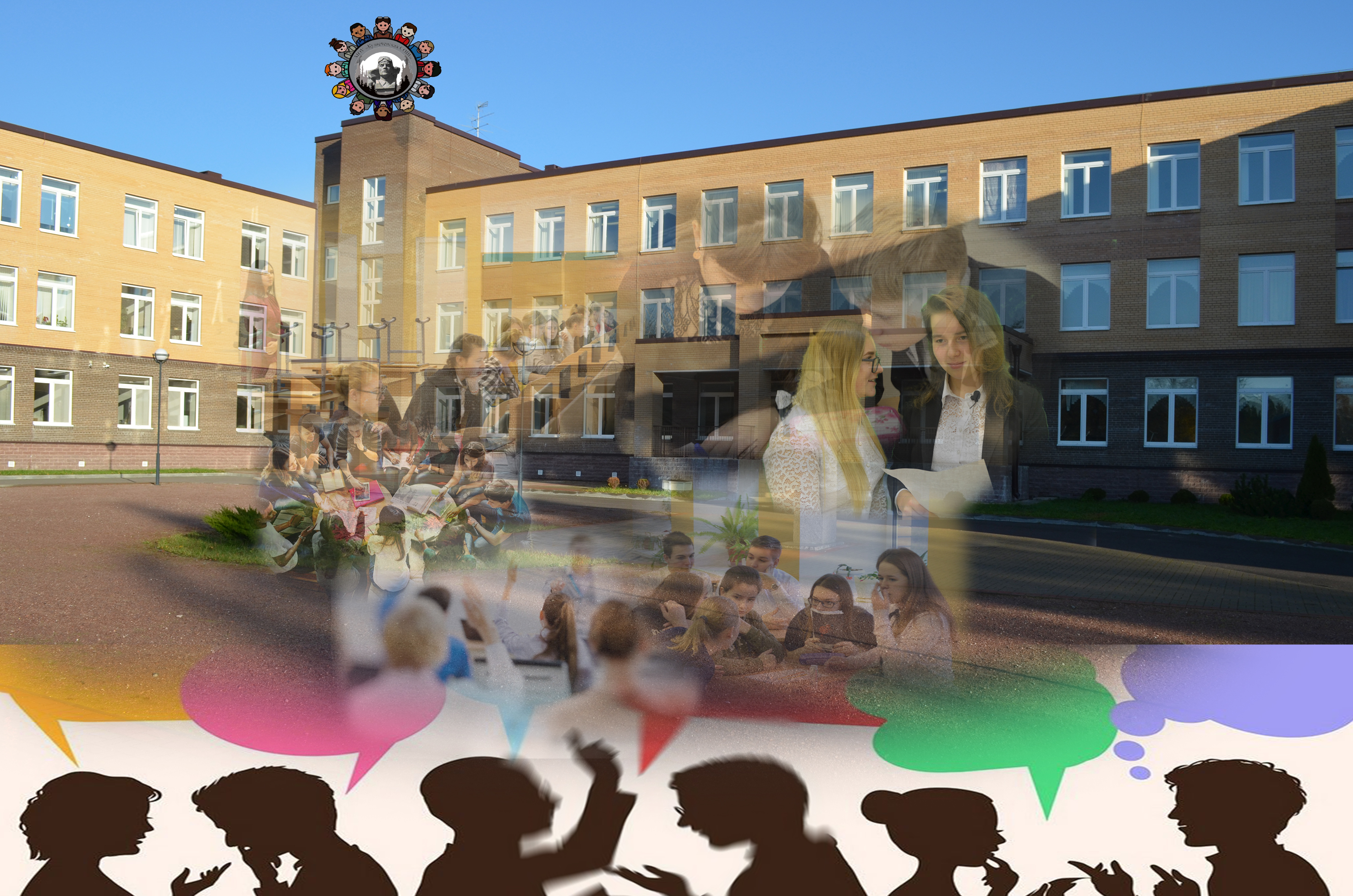 «Кузнеченская средняя общеобразовательная школа»Приозерского муниципального районаЛенинградской областиПОРТФОЛИОВСЕРОССИЙСКАЯ  ПРОГРАММА«УЧЕНИЧЕСКОЕ  САМОУПРАВЛЕНИЕ»                                   2018-2019СВЕДЕНИЯОБ ОБРАЗОВАТЕЛЬНОЙ ОРГАНИЗАЦИИСОДЕРЖАНИЕПОЛОЖЕНИЕ о Совете старшеклассников МОУ «Кузнеченская средняя общеобразовательная школа» Приозерского муниципального района Ленинградской области   I. Общие положения работы Совета старшеклассников 1.1. Совет старшеклассников состоит из обучающихся 7 – 11 классов и является органом самоуправления в школе, основанным на согласии и сотрудничестве. 1.2. Деятельность Совета строится на общечеловеческих принципах демократии, гуманности, согласия, открытости. 1.3. Совет старшеклассников действует на основе Закона «Об образовании в Российской Федерации», Конвенции о правах ребёнка, Устава школы, принципов выборности и подотчётности, обновляемости и преемственности. 1.4. Совет старшеклассников подчиняется руководителю Совета, которого выбирают ежегодно на фестивале  «Лидеры образования» в сентябре.Председателем Совета старшеклассников является директор школы или заместитель директора по ВР или любой другой педагогический работник ОО. Председатель избирается также путем голосования на Совете старшеклассников в начале каждого учебного года.1.5. Члены Совета старшеклассников являются связующим звеном между организаторами детского коллектива и классом. Доводят до сведения класса, старосты класса и классного руководителя решения Совета старшеклассников. 1.6. Совет старшеклассников участвует в планировании и организации внеклассной и внешкольной работы обучающихся. 1.7. Выборы в Совет старшеклассников проводятся ежегодно в начале учебного года (сентябрь)  на фестивале  «Лидеры образования». 1.8. Членами Совета старшеклассников могут быть выбранные классом обучающиеся 7 – 11 классов (1-2 человека от каждого класса), имеющие желание работать в Совете, быть в центре школьной жизни. 1.9. Членами Совета старшеклассников не могут быть обучающиеся, не подчиняющиеся Уставу школы, не выполняющие правила поведения. 1.10. Члены Совета старшеклассников за систематическое непосещение  заседаний и невыполнение возложенных на них обязанностей общим голосованием  могут быть исключены из Совета.  II. Цели и задачи Совета старшеклассников. Цели: Реализация права обучающихся на участие в управлении  образовательным  учреждением. Создание условий для реализации лидерских качеств, развития инициативы, творческого потенциала  обучающихся.   Задачи: Представление  интересов  обучающихся в процессе управления школой.  Организация школьного  досуга обучающихся (подготовка и проведение внеклассных мероприятий).  Освещение событий школьной жизниОрганизация работы школьной телестудии Участие в создании трудовых объединений обучающихся.  Организация самообслуживания в школе (дежурство, шефство:                      от старших младшим, шефство над ветеранами поселка, над дошкольниками, генеральные уборки, в том числе,  уборки пришкольной территории, памятника воинской славы, расположенного  на 13 км. Приозерского района).  Защита  прав  обучающихсяIII. Порядок формирования и структура Совета старшеклассников: 3.1 Совет старшеклассников формируется на выборной основе на один год из лидеров 7-11 классов  Руководитель  Совета старшеклассников выбирается из членов Совета голосованием. 3.2 При Совете старшеклассников создаются секторы, каждый из которых отвечает за свой участок работы:  Сектор образования – за организацию консультаций по предметам «От старших младшим», организацию Фестиваля «Лидеры образования», за сбор информации об успеваемости, мероприятий , направленных на улучшение успеваемости в школе.Сектор медиа-центра – за работу школьной телестудии, подготовку акций, выпуск газет, плакатов, открыток и т.д.Сектор культурно-массовый -  за проведение в школе внеклассных и общешкольных  мероприятий: концертов, дискотек, вечеров, фестивалей и др.Шефский сектор – за организацию работы с ветеранами, блокадниками, за организацию работы с младшими школьниками,        с детским садом № 11Сектор порядка  –  за организацию дежурства в школе, соблюдение обучающимися Устава школы;  Сектор спорта и отдыха  –  за организацию спортивных и досуговых мероприятий  в школе;  IV. Организация работы Совета старшеклассников 4.1.   Совет собирается 1-2 раза в месяц на заседания и еженедельно на планерки. 4.2. Совет участвует в планировании и организации  внеклассной и внешкольной деятельности обучающихся, курирует работу активов классов. Председатель Совета старшеклассников координирует работу секторов, работу школьной телестудии, участвует  с руководителем Совета в проведении  заседания  и планерки Совета старшеклассников.  Секретарь Совета отвечает за документацию Совета, ведет протоколы заседания. Работа Совета организуется на основе плана деятельности Совета. Совет старшеклассников часть работы осуществляет на заседаниях Совета. На заседаниях Совета старшеклассников анализируется каждое КТД, проведённое членами Совета старшеклассников в школе и вне её, планируется деятельность на следующий период, охватывающий 2 недели, месяц.  V. Документация и отчётность Совета старшеклассников:  5.1. Заседания Совета старшеклассников протоколируются.  5.2. План работы Совета старшеклассников составляется на весь учебный год, исходя из плана воспитательной работы школы. 5.3. Анализ деятельности Совета старшеклассников представляется директору школы, а также председателю Совета  в конце учебного года. VI. Права и обязанности членов Совета старшеклассников: 6.1. Члены Совета старшеклассников обязаны: 6.1.1. Принимать активное участие в деятельности Совета. 6.1.2. Быть опорой администрации школы, организаторов детского коллектива, классных руководителей во всех делах школы и класса. 6.1.3. Доводить до сведения классных руководителей  и обучающихся решения Совета  старшеклассников. 6.1.4  Присутствовать на каждом заседании Совета.  6.1.5  Выступать с предложениями по работе. 6.1.6  Выполнять поручения Совета. 6.1.7 Вовлекать в общественно значимую деятельность обучающихся школы. 6.2. Члены Совета старшеклассников имеют право: 6.2.1. Принимать активное участие в планировании воспитательной работы школы, на своих заседаниях обсуждать и утверждать планы подготовки и проведения КТД в школе. 6.2.2. Иметь свой орган печати (пресс – центр), свою эмблему (значок) и девиз, кредо. 6.2.3. Слушать отчёты о работе своих секторов и принимать по ним необходимые решения 6.2.4. Ходатайствовать о поощрении или наказании обучающихся школы перед педагогическим советом и попечительским советом. 6.2.5. Проводить различные КТД внутри Совета старшеклассников.  Размещать на территории школы информацию в отведенных для этого местах и в школьных средствах информации, получать время для выступления на классных часах, на школьном телевидении.  Получать от администрации информацию по вопросам жизни школы.  Принимать решения по рассматриваемым вопросам, информировать обучающихся, администрацию школы о принятых решениях.  Пользоваться организационной поддержкой должностных лиц школы, отвечающих за воспитательную работу, при подготовке и проведении мероприятий Совета старшеклассников.  Устанавливать отношения и организовывать совместную деятельность с ученическими советами других учебных заведений.  Участвовать в формировании состава школьных делегаций на мероприятиях городского уровня и выше.  Участвовать в разрешении конфликтных ситуации между учениками, учителями и их родителями. Избирать и быть избранными на должность Руководителя СоветаКодекскорпоративной культуры обучающихсяМОУ «Кузнеченская СОШ»Приозерского муниципального района Ленинградской областиI. Общие положения. Статья 1. Цели и задачи Кодекса корпоративной культуры Целью Кодекса корпоративной культуры (далее – Кодекс) является определение норм и правил, стандартов деятельности и поведения обучающихся МОУ «Кузнеченская средняя общеобразовательная школа»  (далее МОУ «Кузнеченская СОШ»)Задачами данного Кодекса являются: 1) определение основ взаимоотношений обучающихся и педагогического состава школы; 2) закрепление миссии и корпоративных ценностей школы; 3) разъяснение обучающимся их персональной ответственности за исполнение своих обязанностей, правах и роли в реализации миссии школы; 4) регламентация деятельности органов ученического самоуправления. Статья 2. Сфера применения Кодекса корпоративной культуры Настоящий Кодекс разработан на основе общепринятых принципов и норм, законодательства Российской Федерации, а также в соответствии с Уставом школы и основными учредительными документами. Положения Кодекса изменяются и дополняются по решению педагогического и ученического советов школы согласно вышеперечисленным документам. Кодекс содержит правила поведения, права и обязанности, этические нормы, распространяющиеся на всех обучающихся школы. Он устанавливается с целью помочь школе поддерживать соответствующие стандарты поведения, общественные нормы и правила, профессионализм ее выпускников.II. Права и обязанности обучающихся. Статья 3. Обучающиеся имеют право на: - получение бесплатного начального, основного общего, среднего общего в пределах федеральных государственных образовательных стандартов, федеральных государственных требований; - обучение в пределах федеральных государственных образовательных стандартов по индивидуальным учебным планам, ускоренный курс обучения, сдачу экстерном экзаменов по любому предмету; - объективную оценку своих знаний и умений; - получение дополнительных (в том числе платных) образовательных услуг; - свободное посещение мероприятий, не предусмотренных учебным планом; - бесплатное пользование библиотечно-информационными ресурсами библиотеки Образовательного Учреждения, Интернет-ресурсами, оборудованием, учебными пособиями; - участие в управлении Образовательного Учреждением в форме, определяемой его Уставом; - уважение своего человеческого достоинства; - свободу совести, информации, свободное выражение собственных мнений и убеждений; - освоение образовательных программ или отдельных разделов общеобразовательных программ, как в Образовательном Учреждении, так и в форме семейного образования, самообразования или экстерната; - участие во всероссийских и иных олимпиадах школьников; - добровольное вступление в общественные организации, за исключением детских общественных объединений (организаций), учреждаемых либо создаваемых политическими партиями, детскими религиозными организациями; - защиту от применения методов физического и психического насилия; - условия обучения, гарантирующие охрану и укрепление здоровья, качественную организацию образовательного процесса; - перевод в другое образовательное учреждение, реализующее образовательную программу соответствующего уровня, при согласии этого образовательного учреждения и успешном прохождении аттестации; - проведение во внеучебное время собраний, митингов по вопросам защиты своих нарушенных прав при выполнении условий проведения указанных собраний и митингов (собрания и митинги не могут проводиться в нарушение установленных законодательством Российской Федерации требований соблюдения общественного порядка и не должны препятствовать образовательному и воспитательному процессам). Совершеннолетние обучающиеся имеют право на выбор образовательного учреждения и формы образования.Статья 4. Обучающиеся обязаны:- выполнять Устав Образовательного Учреждения, локальные акты Образовательного Учреждения, определяющие права и обязанности обучающихся; - добросовестно учиться; - бережно относиться к имуществу Образовательного Учреждения; - уважать честь и достоинство других обучающихся и работников Образовательного Учреждения, не подвергать опасности их жизнь и здоровье; - соблюдать правила техники безопасности, санитарии и гигиены.         Обучающимся запрещается: - приносить, передавать или использовать в здании и на прилегающей территории Образовательного Учреждения оружие, спиртные напитки, табачные изделия, токсические и наркотические вещества, вещества, которые могут привести к взрыву, возгораниям, отравлениям; - применять физическую силу для выяснения отношений, запугивания и вымогательства денег и другого имущества; - оскорблять других детей (воспитанников), обучающихся, сотрудников Образовательного Учреждения. III. Этические нормы. Статья 5. При встрече с педагогами и другими сотрудниками обучающиеся здороваются первыми, при встрече около дверей пропускают старших. Статья 6. Младшие по возрасту первыми произносят слова приветствия, старшие отвечают. Юноши первыми приветствуют девушек. Обучающиеся первыми здороваются с гостями школы. Статья 7. Юноши могут пожать друг другу руки. Старший подает руку первым. Встречаясь с группой людей, учащийся приветствует весь состав группы. Статья 8. Входя в здание школы юноши снимают головные уборы, демонстрируя этим свое доброе отношение к школе, его учащимся и педагогам. Статья 9. Обучающимся и работникам не разрешается курить на территории школы. Статья 10. Обучающиеся дорожат культурой школы, ее правилами, чистотой ее территории и помещений. В устной и письменной речи они не употребляют жаргонных выражений, унижающих достоинство другихучащихся. В школе запрещается речь, смысл которой не понятен всем, кто ее слышит. Статья 11. Обучающиеся не допускают опозданий на урок, не отвлекают товарищей от темы занятий. Проявляя желание выразить свое мнение на уроках, внеурочных мероприятиях учащийся пользуется правилом поднятой руки. Так он заявляет о своей готовности нести ответственность за то, что собирается сказать. Обучающийся не позволяет себе безответственных выкриков, высказываний в общем хоре, не прерывает отвечающего товарища выкриками, не унижает подсказкой, не стремится к демонстрации своих качеств, преимуществ, но имеет право на изложение своей идеи или решения. Статья 12. Обучающиеся, допустившие ошибки, стараются избежать их повторения. Обучающийся может заявить о своем несогласии с мнением и решениями окружающих, но не допускает отрицательных оценок в их адрес. Статья 13. Обучающиеся проявляют достоинство, доброжелательность, стремление к красоте и развитию. Они не создают лишней суеты и шума, не мусорят. Поведение Обучающихся на перемене во всех помещениях школы должно быть спокойным, способствовать личному отдыху и отдыху окружающих. Каждый из учащихся может, делать то, что важно только для него, если это не противоречит правовым и этическим нормам образовательного учреждения. Статья 14. Соблюдать опрятность и аккуратность во внешнем виде. IV. Ученическое самоуправление Статья 15. Ученическое самоуправление школы основано на сотрудничестве, соуправлении и сотворчестве учащихся, преподавателей и администрации, является связующим звеном между ними. Ученическое самоуправление (далее УСУ) включает в себя самостоятельную деятельность обучающихся по решению вопросов общешкольного уровня. Главная функция УСУ – это привлечение всех обучающихся к сознательному и систематическому участию в управлении делами школы путем создания работоспособных органов коллектива. Основная цель УСУ – вовлечение учащихся в процесс принятия решений, которые оказывают влияние на выражение ее интересов, развитие творческого потенциала и профессионального роста, нравственную ориентацию, самореализацию во всех сферах жизнедеятельности. Члены Совета старшеклассников доводят решения до всех обучающихся. Совет старшеклассников участвует в планировании и организации внеурочной учебно-воспитательной работы обучающихся. Выборы в Совет старшеклассников проводятся ежегодно в начале учебного года. Членами Совета старшеклассников не могут быть обучающиеся, не подчиняющиеся Уставу учреждения, не выполняющие правила поведения учащихся. Статья 16. Традиции обучающихсяОбязанностью каждого обучающегося является соблюдение и развитие традиций, существующих в школе: День Знаний; День здоровья;День рождения телестудии День учителя; Фестиваль «Лидеры образования»Праздник ПервоклассникаДень матери; Новогодний общешкольный праздник; День защитников Отечества; Международный женский день; День открытых дверей; Родительские дни«Никто не забыт – ничто не забыто»; Выпускной вечер. V. Поощрения и наказания Статья 17. За высокие показатели в учебе, активное участие в общественной жизни для учащихся устанавливаются формы морального и материального поощрения: благодарность;награждение грамотой и дипломом; награждение ценным подарком; занесение на доску «Лидеры образования» Статья 18. За нарушение Устава, Кодекса учащихся, Правил внутреннего распорядка, совершение дисциплинарного проступка, то есть неисполнение или ненадлежащее исполнение обучающимся возложенных на него обязанностей, директор имеет право применять следующие дисциплинарные взыскания: замечание, отчисление по соответствующим основаниям. Статья 19. В случае умышленного нанесения учащимся вреда школе, его сумма взыскивается с виновника, его родителей или лиц, которые их заменяют, в установленном законом порядке. Статья 20. Решение о применении форм поощрения и мер взыскания принимает в установленном порядке директор в соответствии с действующими нормативными документами. VI. Заключительные положения. Статья 21. Выступление учащегося в защиту своих прав не может служить поводом для негативного к нему отношения. В случае необходимости учащийся может воспользоваться правом оказания помощи со стороны директора, Управляющего совета или родительского комитета. Статья 22. Решение Совета старшеклассников является обязательным для выполнения всеми членами коллектива учащихся. Статья 23. Обучающиеся и их родители могут заниматься благотворительной деятельностью в целях оказания помощи школы, развитию ее базы, ремонта помещений и т.д. Статья 24. Кодекс корпоративной культуры обучающегося применяется вместе с другими нормативными документами о деятельности школы и является обязательным для выполнения всеми членами коллектива. Каждый обучающийся несет ответственность за строгое выполнение настоящего Кодекса. РУКОВОДЯЩИЙ СОСТАВ СОВЕТА СТАРШЕКЛАССНИКОВПредседатель Совета старшеклассников: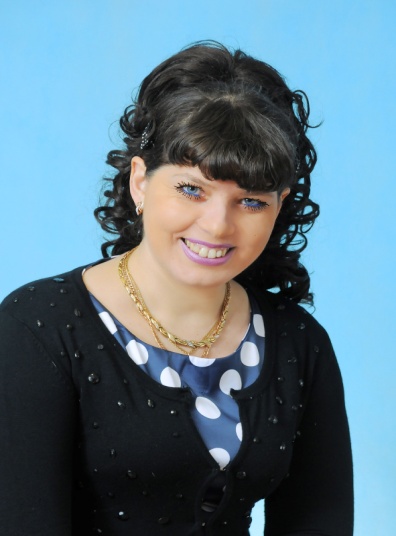 «В нашей работе главное – это вера в ребенка, уважение его личности, стремление помочь каждому ребенку  найти себя; помочь ему определить тот род деятельности, который будет ему интересен, который поможет стать успешным. Сделать правильный выбор – довольно трудная задача, именно поэтому, современная школа должна стать наставником в вопросах   саморазвития, профессионального  самоопределения каждого ребенка».Руководитель Совета старшеклассников:«Зачем откладывать на потом то, что можно начать уже сейчас? 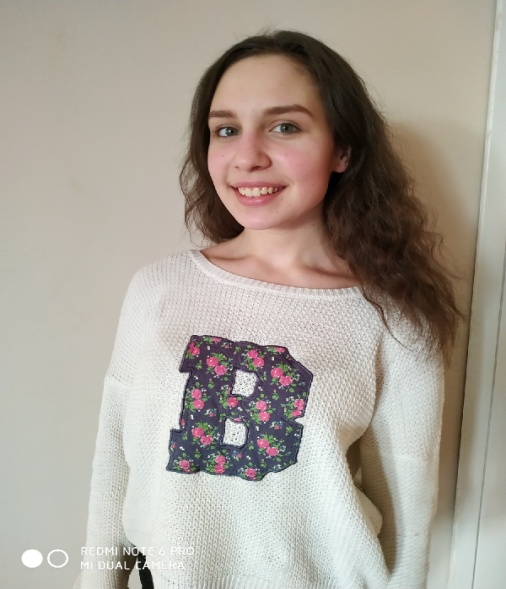 Я учусь в 10 классе, и понимаю, что не хочу ограничиваться только учебой, мне хочется самой развиваться уже сейчас, прокладывать свою дорогу в будущее, определиться с целями и задачами, но главное  - уже учась в школе пробовать формировать команду единомышленников, ведь это важный фактор в строительстве своего будущего. В голове много проектов, много идей, которые хочется воплотить в школьную                                                   жизнь». Заместитель руководителя Совета:«Школа это большая семья, состоящая из учеников, учителей и родителей…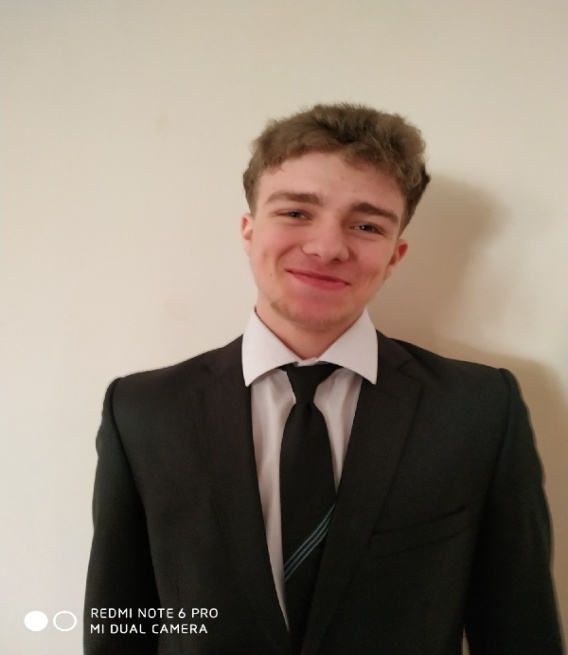 Как и в самой обычной многодетной семье,  в нашей школе каждый день много хлопот, происходит много разных  событий…уроки, съемки передач, новостей, соревнования, игры, заседания, планирования…..Мы, старшеклассники, вполне уже можем стать наравне с учителями организаторами наших школьных будней и праздников во благо всем, кто вместе с нами, рядом, проживает эпоху современного образования».
Секретарь Совета старшеклассников: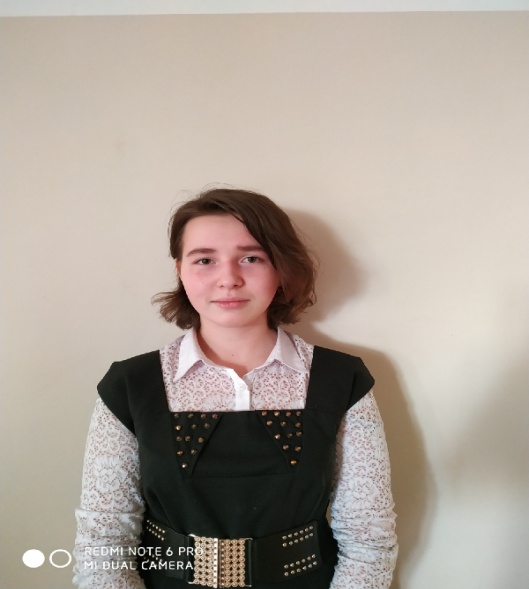 СПИСОК ЧЛЕНОВ СОВЕТА СТАРШЕКЛАССНИКОВВЫБОРЫ В  СОВЕТ СТАРШЕКЛАССНИКОВПротокол  № 1заседания Совета старшеклассниковот 06.09.2017  годаПрисутствовали – 50 чел. (лидеры 7-11 классов по итогам 2016-2017 учебного года и  члены совета 2016-2017 учебного года)ПОВЕСТКА ДНЯ:1. Анализ работы ученического самоуправления за 2016-2017 учебный год.2. Перспективы и утверждение плана работы на 2016-2017 учебный год3. Утверждение положения Совета старшеклассников.4. Выборы руководителя и членов Совета старшеклассников.5. Планирование работы в 1 четверти;6.  Подготовка концерта ко Дню Учителя;7. Подготовка к участию в творческом Всероссийском конкурсе «Мы за будущее и здоровый образ жизни»8. Работа по прекращению курения в школе и на ее территории школьниками9.Шефство над  начальной школой, проведение игр, бесед, тематических мероприятий.1.Слушали  директора школы о значении  участия школьников в управлении школой, о проделанной работе Советом старшеклассников в прошлом учебном году, о   жизни школы в 2016-2017 учебном году, о перспективах развития школы, о задачах Совета старшеклассников на новый учебный год.2. Слушали  директора школы о предложениях по содержанию основных позиций Положения о Совете старшеклассников школы.Постановили:1.  Признать работу Совета старшеклассников МОУ «Кузнеченская СОШ» в 2016-2017 учебном году удовлетворительной2.  Утвердить план работы Совета старшеклассников на 2017-2018 учебный год.3.  Утвердить Положение о Совете старшеклассников  МОУ «Кузнеченская СОШ».Голосовали:За – 50 человекПротив – 0 человекВоздержались – 0 человек3.Слушали директора школы о процедуре проведения выборов в члены Совета старшеклассников, а также председателя и руководителя Совета.В ходе выступления директор рассказала о задачах и целях формирования Совета старшеклассников, о том, какими качествами должен обладать тот, кто возглавит  Совет, о том, что ждет сама директор от работы Совета старшеклассников, а также директор подметила об основных функциях членов Совета, руководителя и председателя, особо обратив внимание на то, что председателем Совета старшеклассников являться должен представитель  из педагогических работников школы.После напутствий директора процедура проведения выборов в Совет старшеклассников была открытой.Постановили:1.Выборы в Совет старшеклассников на 2017-2018 учебный год считать состоявшимися.Голосовали:За – 50 человекПротив – 0 человекВоздержались – 0 человек4.Слушали Пашина Максима, руководителя Совета старшеклассниковО Планировании работы в 1 четверти, а именно: о подготовка концерта ко Дню Учителя и подготовке к участию в творческом Всероссийском конкурсе «Мы за будущее и здоровый образ жизни»5.Слушали Чернюка Федора о работе по прекращению курения в школе и на ее территории школьниками и об организации Шефства  над  классами начальной школой, проведении игр, бесед, тематических мероприятий в 1 четверти в начальной школе.6. Слушали: Мулинова Дениса, ответственного за работу в школе  сектора культурно-массовых мероприятий о выдвижении идеи и ее принятии в дальнейшем, связанной с вопросом подбора музыкального сопровождения для проведения динамических перемен.Постановили:1.Принять информацию Пашина М. и Чернюка Ф. к сведению. Обсудить в классах на классных часах данные вопросы, принять самые интересные предложения для вынесения на следующем заседании Совета старшеклассников,  а также для вынесения на информационном совещании учителей председателем Совета старшеклассников.2. Организовать со второй недели сентября динамические перемены в начальной школе в форме флеш-мобов3. Принять информацию Мулинова Дениса, ответственного за работу   сектора культурно-массовых мероприятий об идеи проведения музыкальных пауз в начальных классах на переменах и о подборе музыкального сопровождения для проведения динамических перемен.4. Сектору культурно-массовых мероприятий и сектору медиа-центра подготовить совместными усилиями передачу, посвященную исторической и памятной дате для жителей поселка, дню начала блокады Голосовали:За – 50 человекПротив – 0 человекВоздержались – 0 человек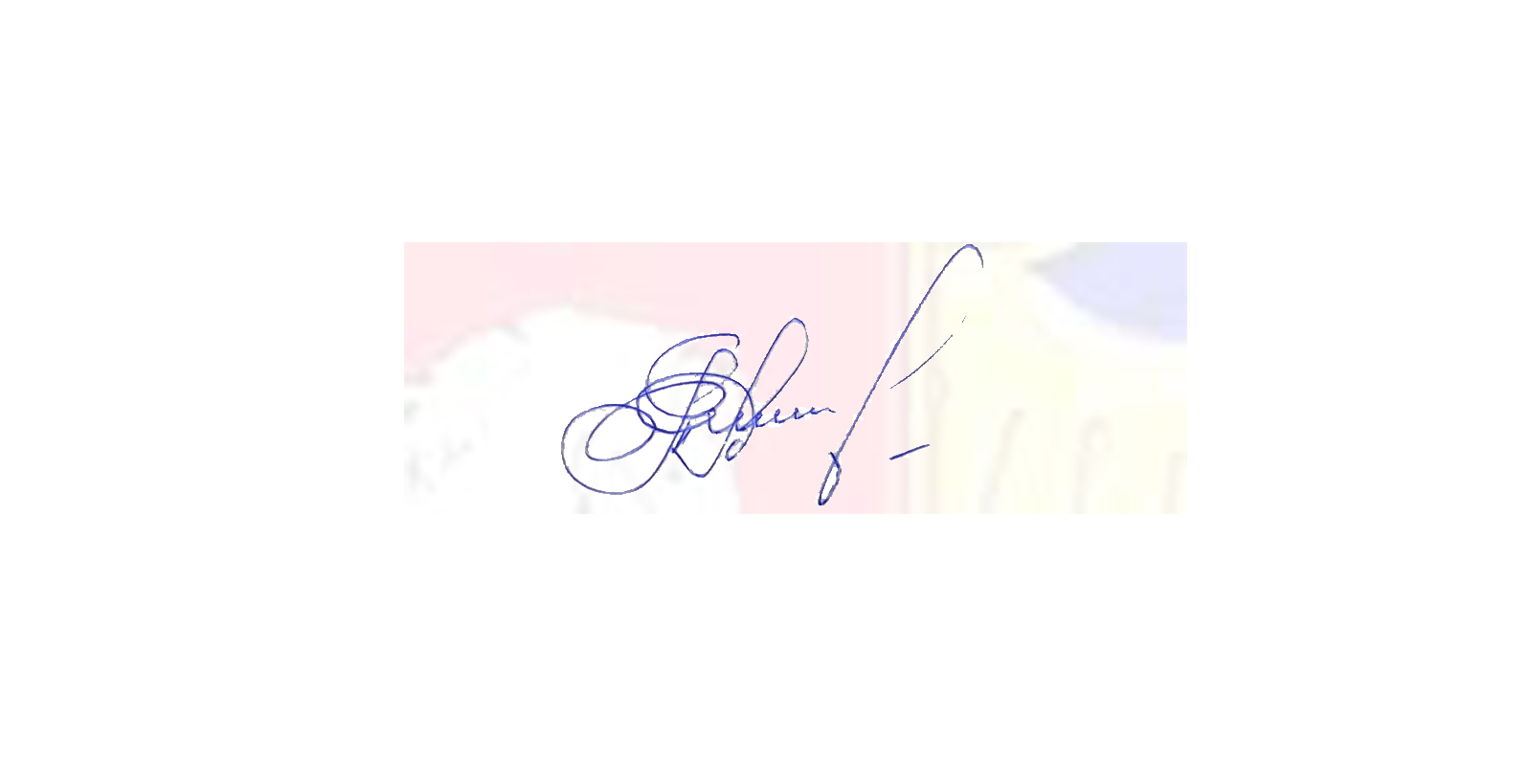 Председатель Совета старшеклассников	Т.А.АнтоноваСекретарь Совета старшеклассников	 А.Зюкова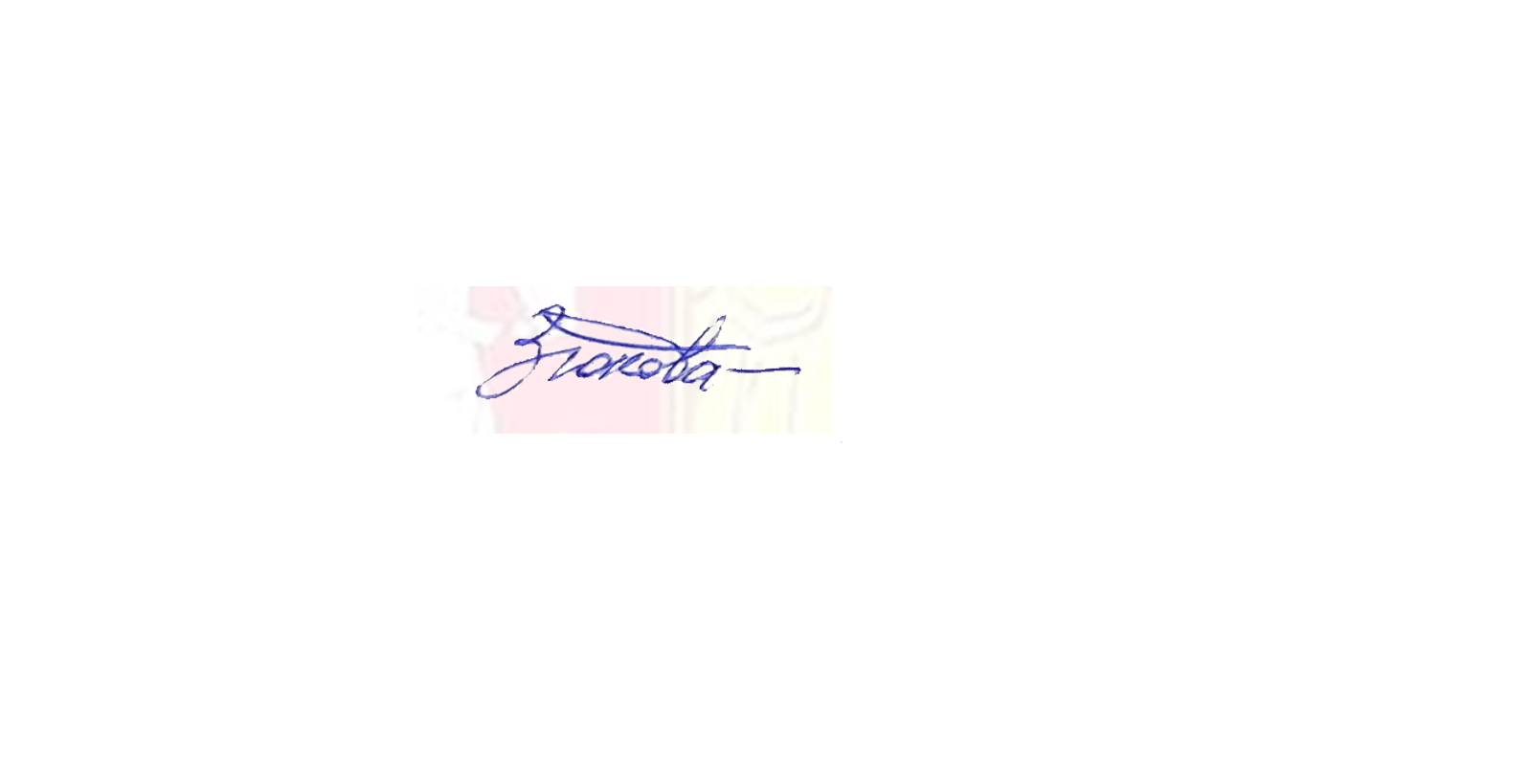 ШКОЛЬНАЯ  МОДЕЛЬ  ОУСУ«Детское самоуправление – это несовокупность выборных органов, а организация гуманистическихотношений, которые реализуютсяв процессе деятельности»Н.П. Аникеева Пояснительная запискаВсе социальные институты одновременно и управляемы, и самоуправляемы. На наш взгляд, это относится как к школе, так и к отдельному человеку: он самоорганизуется, самоопределяется и одновременно кому-то подчиняется, кем-то направляется, даже если не ощущает этого. Значит, каждое подразделение, каждый элемент целого является одновременно и подчиненным, и самостоятельным звеном управления. Важно, чтобы самоуправление выполняло все функции, ему свойственные. Без самоуправления невозможно подлинное развитие личности в коллективе. Мы убеждены, что современная средняя общеобразовательная школа – сложное социально-педагогическое учреждение, включающее в себя педагогический и ученический коллективы, различные объединения и организации взрослых и детей. Соответственно, ученический коллектив должен иметь возможность влиять на деятельность школы, участвовать в школьной жизни, соуправляя ее жизнедеятельностью.Мы,  – команда единомышленников взрослого коллектива МОУ «Кузнеченская СОШ»,   выбирая модель ОУСУ, ставили перед собой основной  целью  развитие ученического самоуправления в школе, вовлечение, как можно большего количества детей,  в ученическое самоуправление, которое со временем должно охватывать практически каждого ребенка, являющегося участником образовательного процесса. Независимо от формы ученического самоуправления нашей задачей было раскрыть потенциальные возможности каждого из них, создать условия для формирования единого воспитательного пространства, выявления и распространения педагогических инноваций в работе с органами ученического самоуправления. Мы убеждены, что участие в деятельности органов ученического самоуправления дает возможность каждому подростку ощутить свою значимость и причастность к решению вопросов школьной жизни, раскрыть и реализовать свои организаторские и творческие способности, приобрести опыт управленческой деятельности, развить партнерские и лидерские качества. Чтобы ученическое самоуправление развивалось, необходимо не столько совершенствовать его схему (нет схемы, которая срабатывала бы сама), сколько заниматься воспитанием личности, по словам Гегеля, способной «выполнить себя», с яркими лидерскими качествами, способной развиваться, самосовершенствоваться во благо окружающих, во благо общества.Организационная структура ученического самоуправления сложилась исходя из приоритетных направлений развития нашей школы в целом, таких как образование и наука, культура, спорт, здоровье, дисциплина, информация.В качестве главного результата выдвигается готовность и способность молодых людей, заканчивающих школу, нести личную ответственность как за свое собственное благополучие, так и благополучие общества. Таким образом, перед школой стояла задача - передать детям те сведения о жизни человека в современном обществе и развить те умения, которые являются условиями и предпосылкой для успешной самореализации личности после окончания обучения, её социализации. При этом в основе обновления содержания образования лежит идея формирования ключевых компетенций, одной из которых является «компетентность в сфере гражданско-общественной деятельности (выполнение ролей гражданина, избирателя, потребителя)».Нормативно - правовая основа моделиНормативно-правовой основой являются такие законодательные акты, как: Конвенция о правах ребёнка Конституция Российской Федерации  Гражданский кодекс Российской Федерации Закон Российской Федерации «Об общественных объединениях» Федеральный закон «О государственной поддержке молодёжных и детских объединений» Закон Российской Федерации «Об образовании в РФ» Федеральный закон «Об основных гарантиях прав ребёнка в Российской Федерации» Актуальность разработки и реализации проекта.Системный подход к гражданскому образованию предполагает широкое использование внеурочных форм деятельности, воспитательной работы в школе, которые обладают большим потенциалом для формирования гражданских качеств личности. Максимальное использование возможностей этих форм работы позволяют обучающимся получать реальное, практическое освоение навыков, направленных на овладение социальными отношениями между людьми.Этому может служить создание социальной практики, участие в которой поможет школьникам получить опыт. Наиболее удачной формой, позволяющей создать условия для формирования гражданских навыков, являются школьное самоуправление (или иные формы участия детей в управлении школой) и разнообразные формы внутришкольной социальной активности.Школа должна предоставлять обучающимся возможность попробовать себя в организации и деятельности клубов, кружков, ассоциаций, в работе школьных средств массовой информации, «избирать и быть избранным в руководящие органы», получать удовлетворение от процесса и результата своей деятельности, направленной на благо других.Самоорганизация и самоопределение дают возможность естественного вхождения в систему открытых гражданских отношений. Через различные виды совместной деятельности вырабатываются необходимые навыки социального взаимодействия, умение подчиняться коллективной дисциплине и в то же время отстаивать свои права, соотносить личные интересы с общественными. В сообществе сверстников, где взаимодействие строится на равных и статус надо заслужить и уметь поддерживать, подросток вырабатывает необходимые взрослому коммуникативные навыки, партнерские и лидерские качества. Сознание групповой принадлежности, солидарности дает подростку чрезвычайно важное чувство эмоционального благополучия, устойчивости, формирует чувство ответственности за себя, за других.С другой стороны, важно понимать, что ученическое самоуправление требует обязательного взаимодействия детей и педагогов. Дети нуждаются в помощи взрослого, особенно если у них есть проблемы в межличностных взаимоотношениях. Именно педагог, обладающий педагогическим опытом и психологическими знаниями, может вовремя предотвратить конфликт в коллективе, направить детскую деятельность в нужное русло, помочь ребенку в решении его проблем, в желании самоутвердиться.Смысл ученического самоуправления, на наш взгляд,  заключается не в управлении одних детей другими, а в обучении всех детей основам демократических отношений в обществе, в обучении их управлять собой, своей жизнью в коллективе.Оно дает возможность ученику раскрыть и реализовать организаторские и творческие способности; ощутить свою значимость и причастность к решению вопросов и проблем классного коллектива.Структура самоуправления строится на трех уровнях:1) ученик; 2) ученик-класс; 3) ученик-школа.Первый уровень дает возможность ученику раскрыться как личности, побывав в роли, как лидера, так и подчиненного. Через систему этих ролей у подростков формируется разнообразный опыт общественных отношений.Второй уровень предполагает ученическое самоуправление на уровне классного коллектива.Третий уровень предполагает самоуправление коллектива учащихся школы – школьное самоуправление.Сущность ученического самоуправления состоит в реальном участии школьников в управлении делами класса.Коллектив создается не путем разговоров и бесед о коллективизме. Методика создания и воспитания ученического коллектива базируется на двух вещах:Во-первых, нужно вовлекать всех учащихся в разнообразную и содержательную совместную деятельность.Во-вторых, необходимо организовать и стимулировать эту деятельность, таким образом, что бы она сплачивала и объединяла  учащихся в дружный и работоспособный коллектив.Отсюда следуют два существенных вывода:1. В качестве важнейших средств воспитания ученического коллектива выступают учебная и разнообразная внеклассная работа, трудовая, общественно-патриотическая, культурно-массовая деятельность учащихся;2. В процессе организации указанных видов деятельности нужно применять специальную методику, направленную на создание воспитательного коллектива.Основу этой методики составляют:•   Умелое предъявление требований к учащимся;•   Воспитание ученического актива;•  Организация перспектив в учебной, трудовой, общественной деятельности;•        Формирование здорового общественного мышления;•        Создание и развитие  положительных традиций коллективной жизни.Необходимой предпосылкой хорошей работы ученического актива является четкое знание ими своих обязанностей и задач коллектива. Вот почему первостепенным делом в воспитании ученического актива школы является их инструктирование, постановка и конкретизация тех задач, в решении которых они должны принимать участие. Директору школы, его заместителям и классным руководителям необходимо разъяснять ученическому активу  их функции по выполнению возложенных на них обязанностей.Проблемы, возможные при создании ученического самоуправления.Где нет структуры – нет организации,
не может быть и управления.
1. Идея создания школьного самоуправления для российских школ не нова, поэтому иногда слепо переносятся в настоящее время все ценности, виды деятельности с обучающимися, подходы к организации школьного самоуправления без учета изменившихся социально-экономических условий в обществе. Зная это, мы при выборе сегодня, на современном этапе модели ученического самоуправления, все же ориентировались на веяния времени и, главное, на то, чем живут сегодня дети, подростки, и вообще, какие они – дети сегодняшнего дня… Каждый ребенок уже в школе должен готовиться к взрослой жизни, к необходимости занять своё место в обществе. Очевидно, что немалую роль в этом играет школьное самоуправление. Оно представляет собой мини-модель взрослой, реальной ситуации в сфере управления и деловых взаимоотношений. Поэтому ни учителям, ни родителям, ни, разумеется, самим ученикам не стоит недооценивать деятельность ученического самоуправления. Как сделать его действенным, интересным, полезным? Вторая возможная проблема, которую надо тоже было предусмотреть заключается в следующем: педагоги школы не всегда и   не все готовы к сотрудничеству, взаимодействию с обучающимися при решении вопросов, связанных с управлением.3. Отсутствие механизма реализации этих прав на самом деле не позволяют детям в полной мере использовать эти права на практике, отсюда, как следствие, фиктивная деятельность, не вызывающая интереса у школьников.

4. К организации школьного самоуправления оказываются не готовы и дети. Ведь участие в школьном самоуправлении предполагает наделение обучающихся определенными правами, а значит, и определенной ответственностью, которую они  не спешат брать.Нужно сказать, что при создании и реализации системы  ученического самоуправления в нашей школе были учтены указанные выше проблемы, что позволило сделать работу школьного самоуправления сегодня  наиболее эффективной.Цель организации ученического самоуправления в МОУ «Кузнеченская СОШ» Приозерского муниципального района: - формирование высоконравственной творческой, активной личности на основе приобщения к ценностям общечеловеческой национальной культуры и содружества учителей и учеников разных возрастов.Задачи организации ученического самоуправления в МОУ «Кузнеченская СОШ»:1.Создание системы самоуправления как воспитывающей среды школы, обеспечивающей социализацию каждого ребенка.2. Организация групповой, коллективной и индивидуальной деятельности, вовлекающей школьника в общественно-целостные отношения.3. Развитие и упрочнение детской организации как основы для межвозрастного общения, социальной адаптации, творческого развития каждого ученика.4. Повышение гражданско-правовой культуры обучающихся.Условия реализации ученического самоуправления:2.   Создание правового пространства в школе.2.   Формирование уважительного отношения к правам обучающихся.3.   Правовое просвещение школьников.4.   Обязательное сотрудничество обучающихся, учителей и родителей.5.   Справедливое подведение итогов. Награждение.Участники модели:- обучающиеся;- родители;- педагоги;- администрация школы.Сроки и этапы реализации нашего проекта.Описание модели ученического самоуправленияв МОУ «Кузнеченская средняя общеобразовательная школа»Под ученическим самоуправлением мы считаем  форму организации жизнедеятельности коллектива учащихся, обеспечивающую развитие их самостоятельности в принятии и реализаций решений для достижения общественно значимых целей. Самоуправление, как известно, - это демократический способ организации коллективной (общественной) жизни, это один из режимов протекания совместной деятельности людей, наряду с руководством и управлением. Нами самоуправление рассматривается как один из основных принципов деятельности ученического коллектива. Сущность его состоит в реальном участии школьников в управлении делами класса и школы. Самоуправление предполагает, что его члены обладают реальными правами и несут реальную ответственность за свою работу. Развитие личности в школе идёт по двум взаимосвязанным линиям, обозначенным как «со-» и «само-». Под «со-» понимается деятельность, которая совершается совместно с другими - это содружество, сотрудничество, сопричастность в общем деле. Такое педагогическое сотрудничество является условием для перехода от соуправления к «само-» - самоуправлению. Под «само-» понимается самовыражение, самодеятельность. самоопределение, полное использование условий для самосовершенствования. Мы убеждены, что таких условиях ребята, как правило, имеют возможность оптимально раскрыть творческие способности и проявить себя. Цель ученического самоуправленияСоздание стиля и тона дружеских отношений подлинного сотрудничества и сотворчества. Отработка средств педагогического взаимодействия, влияющего на развитие социально ценных интересов и потребностей детей и подростков. Расширение лидерского и гуманитарного опыта детей и подростков. Данные цели решаются через реализацию следующего ряда задачПредоставить обучающимся реальную возможность участвовать в планировании, организации, исполнении и анализе учебно-воспитательного процесса; Формировать у учащихся потребность и готовность совершенствовать свою личность, создать условия для развития способностей и интересов членов ученического коллектива; обогащать духовный мир, развивать самостоятельное мышление и самосознание; Воспитать положительное отношение к общечеловеческим ценностям, нормам коллективной жизни, законам государства, развить гражданскую и социальную ответственности за самого себя, свою семью, окружающих людей, общество и Отечество; Воспитать желание бороться за своих друзей и ровесников, помогать им, найти себя, преодолевать трудности, приносить пользу людям стать защитником правды, добра и красоты; Способствовать формированию умения самостоятельно найти дело полезное обществу, Отечеству, вести неустанную работу за сохранение мира, беречь и охранять природу. Основные принципы самоуправленияПринцип - опора на микро коллективы, создаваемые как по возрастным особенностям, так и по интересам.  Принцип вариативности - право на выбор добровольного участия в деятельности, общешкольных мероприятиях; Принцип успешности - право, гарантирующее возможность каждого на успех; Принцип самоуправляемости - право на самоорганизацию и самопознание, на самоопределение и самореализацию; Принцип комфортности - право развивать свои интересы и способности в максимально комфортных для развития личности условиях; Принцип коммуникативности - право расширять круг делового и дружеского общения со сверстниками и взрослыми; Принцип рекреативности - право ребёнка на отдых, игру и развлечения; Принцип непрерывности - право на непрерывный творческий рост. Данные принципы позволяют через коллективное планирование, коллективную деятельность, коллективное подведение итогов принять участие в управлении делами класса и школы. В ходе организации, исполнения и анализа своей деятельности учащиеся проявляют инициативу, принимают решения и реализуют их в интересах своего класса или школы.Ученическое самоуправление позволяет сделать процесс воспитания гуманным, демократичным, так как предполагает признание прав и обязанностей учащихся, органов самоуправления, учет интересов и потребностей каждого члена коллектива. Оно формирует в коллективе атмосферу защищенности каждого его члена. Функции самоуправления1) Интегративная (сочетание коллективных и индивидуальных видов деятельности; объединение учащихся, учителей и родителей; объединение школьных служб, клубов); 2) Адаптационная (адаптация к социальным условиям); 3) Функция защиты прав и свобод каждого; 4) Коммуникативная; 5) Регулятивная; 6) Воспитательная. Основные законы детской управленческой командыЗакон правды: Запомни, правда, нужна не только тебе, но и окружающим тебя людям. Будь правдив! Закон добра: Прежде чем требовать внимания к себе, прояви его к окружающим людям. Помни об их интересах, нуждах, потребностях!Закон милосердия: Тебе сегодня хорошо, но рядом могут быть люди, у которых слёзы на глазах. Не забывай о них! Закон памяти: Народ, забывший свою историю, умрёт. Помни о своём народе и своей истории! Закон уважения: Хочешь, чтобы тебя уважали, - уважай человеческие достоинства других! Закон чести: Вспоминай о своей физической силе только наедине с собой. Помни о своей духовной силе, долге, благородстве, достоинстве! Закон зеленого друга: Берёги и изучай природу! Закон 00: Не заставляй себя ждать. Точность — прочность коллектива. Береги чужое время! Закон трёх «сами»: «сами ищем дело», «сами планируем и осуществляем его», «сами подводим итоги» на основе коллективного анализа.Принципы построения школьного самоуправления.Педагогическое руководство. Самоуправление не означает предоставить детей самим себе. Педагогическое руководство - обязательное условие развития ученического самоуправления. На практике это означает наличие педагога-консультанта у каждого органа самоуправления, педагог- консультант учит ребят выполнять инструктивно методическую функцию, курирует деятельность самоуправления, при необходимости оказывает помощь. В классе педагогическое руководство осуществляет классный руководитель, на школьном уровне заместитель директора по ВР, директор. Предметность деятельности. Это основной принцип существования органов самоуправления: есть деятельность - есть орган самоуправления, нет деятельности - нет органов самоуправления, то есть органы самоуправления формируются для организации деятельности в коллективе и для коллектива. Единое планирование. В школе создается один план воспитывающей деятельности, исполнителями которого являются сами органы самоуправления. Этот план является основным механизмом включения в организацию внутришкольной жизни всех участников педагогического процесса. Выборность органов самоуправления. В одни органы его члены могут избираться, а в другие входить согласно Положению о структуре и функциях органов самоуправления и соуправления. Сменяемость функций. Сменяемость функций руководства и подчинения сроком в один год, сменяемость видов деятельности в те же сроки, в классном самоуправлении эти сроки могут быть короче. Построение самоуправления. Построение пирамиды самоуправления строится снизу вверх. Участие. Участие всех учащихся в системе самоуправления (принцип 
демократизма) Согласие. Разногласия могут проявляться до принятия решения. До принятия решения необходимо находить и общие точки соприкосновения разных идей, выстраивать общее решение. После принятия решения действует правило обязательного выполнения решения всеми участниками процесс.Содержание и формы работы школьного самоуправленияВ школе  работают секторы ученического самоуправления. За планирование и организацию познавательной деятельности отвечает 
сектор образования Сектор образования координирует работу секторов по учебным вопросам  в классах. Организует проведение внеклассных мероприятий по развитию интереса к учебе, углублению и расширению знаний учащихся: олимпиад, викторин, предметных дней и т.п. совместно с учителями. Создает малое научное общество учащихся и учителей с целью развития проектных и исследовательских работ. Сотрудничает с  сектором медиа-центра, участвует в выпуске школьных передач, освещает состояние обучения. Осуществляет контроль за организацией взаимопомощи учащихся, с этой целью создает группу взаимопомощи. С целью контроля за ведением тетрадей и дневников проводит соответствующие рейды.Сектор образования имеет право: определить и назначить класс или отдельных учащихся, ответственных за проведение того или иного мероприятия, и потребовать отчета; при проведении рейда потребовать дневники или тетради у учащихся для проверки их ведения; вызывать на свое заседание любого ученика с отчетом об успеваемости;обращаться к руководителю Совета, к председателю Совета, а также                к управляющему совету школы, участвовать в заседаниях управляющего совета школы, обращаться к педсовету, к родительскому комитету,                           к родительскому совету школы, совету профилактики  с просьбой обсудить вопрос об учебе любого ученика. За реализацию художественно-эстетической деятельности отвечает 
культурно-массовый сектор.Он координирует работу секторов культуры и досуга классов. Планирует, организует и проводит все мероприятия, связанные с эстетическим воспитанием: конкурсы, вечера, дискотеки и т.д. Берет на себя организацию эстетической стороны всех коллективных творческих дел и других общешкольных дел. Утверждает программы классных мероприятий эстетического направления.Сотрудничает с сектором медиа-центра, участвует в выпуске школьных новостей и других тематически передач. Освещает проведение мероприятий эстетического направления.Члены культурно-массового сектора имееют право: определять и назначать класс или определенных учащихся, ответственных за проведение того или иного мероприятия, и требовать отчета; переносить или не разрешать проведение общешкольного или классного мероприятия в том случае, если программа не соответствует эстетическим требованиям; обращаться в Совет школы или к администрации с просьбой разрешить проведение того или иного мероприятия. Заботой о порядке и чистоте в школе, благоустройством, организацией дежурства, трудовых десантов и т.д. занимается сектор порядка.Он координирует работу данного сектора, организованного  в  классах. Планирует, организует и проводит все мероприятия, связанные с трудовым и экологическим воспитанием: трудовые и экологические десанты, генеральные уборки, выставки. Берет на себя организацию субботников и хозяйственно-бытовые стороны всех общешкольных мероприятий. Рассматривает на совместных с администрацией заседаниях вопросы выполнения соглашения по уборке кабинетов и рекреаций, состояния охраны труда в классах, информирует учащихся о принимаемых в этой области мерах. Осуществляет контроль за дежурством по школе (уборка классов), за сохранностью учебников, мебели, школьного инвентаря и т.д., за санитарно-гигиеническим состоянием школы. С этой целью проводит рейды. Сектор порядка имеет право: определять и назначать класс или определенных учащихся ответственными за проведение того или иного мероприятия, требовать отчета. вызывать на свои заседания учащихся, не соблюдающих трудовую дисциплину или портящих школьное имущество; обращаться к Совету школы, к другим секторам, к руководителю Совета и председателю Совета, к родительскому комитету по вопросу обсуждения учащихся, нарушающих трудовую дисциплину, портящих школьное или государственное имущество.Сектор спорта и отдыха        -    координирует работу секторов спорта и отдыха классов       - планирует, организует подготовку и проведение всех спортивно-туристических мероприятий в школе. Разрабатывает положения об этих мероприятиях и организует судейство на них.Сектор спорта и отдыха имеет право: определять и назначать ответственных за те или иные спортивные мероприятия, требовать отчет; обращаться в Совет школы или администрации с просьбой разрешить проведение того или иного спортивного мероприятия. Сектор медиа-центра  отвечает за подготовку школьных новостей, съемку и выход в эфир различных тематических передач, за освещение мероприятий, связанных с жизнью школы, с жизнью поселка и района.Сектор медиа-центра имеет: свой пресс-центр, редакцию школьных новостей, тематических передач. В школе  работает шефский сектор. За планирование и организацию познавательной  и досуговой деятельности в 1-6 классах  отвечает шефский сектор. Шефский сектор координирует работу секторов по учебным и культурно-массовым  вопросам  в 1-6 классах. Организует в 1-6 классах проведение внеклассных творческих, спортивных  мероприятий, а также мероприятий  по развитию интереса к учебе, углублению и расширению знаний учащихся: олимпиад, викторин, предметных дней и т.п. совместно с учителями. Создает малое научное общество учащихся 1-6 классов и учителей с целью развития проектных и исследовательских работ. Сотрудничает с  сектором медиа-центра, участвует в выпуске школьных передач, освещает состояние обучения. Осуществляет контроль за организацией взаимопомощи учащихся, с этой целью создает группу взаимопомощи. Шефский сектор имеет право: определить и назначить класс или отдельных учащихся из 7-11 параллелей, ответственных за проведение того или иного мероприятия в 1-6 классах и потребовать отчета; при проведении рейдов различных потребовать дневники или тетради у учащихся 1-6 классов для проверки их ведения; вызывать на свое заседание любого ученика с отчетом об успеваемости;обращаться руководителю Совета, к председателю Совета, а также к управляющему совету школы, участвовать в заседания управляющего совета школы, к педсовету, родительскому комитету, родительскому совету школы, совету профилактики  с просьбой обсудить вопрос об учебе любого ученика. Каждый сектор имеет свой план работы, содержание которого 
определяется согласно Положению об ученическом самоуправлении. Объединяют их КТД, которые расширяют возможности межвозрастного общения, создают особый дух школы: • Праздник первого звонка; • День самоуправления; • Встреча выпускников и т.д.Кодекс чести старшеклассникаЧесть - это нравственное достоинство человека, его доблесть и честность, благородство души и чистая совесть. Честь и достоинство - величайшие ценности. Ими измеряются уровень и степень развития личности, её сила и своеобразие. Честь и достоинство не даются нам от природы, они результат длительного самостроительства и самовоспитания. Хочешь быть назван человеком чести - будь им.Человек чести имеет высокие убеждения и твердые принципы. Он руководствуется идеалами, он не подражает большинству только потому, что оно большинство, а сохраняет среди людей свою индивидуальность. Человек не может жить один, но жить за счет других бесчестно и безнравственно.На несчастии людей своего счастья не построишь. Школа - наш общий дом, объединяющий людей разных возрастов, характеров и судеб. Честь школы складывается из личных достоинств каждого. Дорожи честью школьного братства, как своей собственной. Мы почитаем святыни Отечества, уважаем историю своего народа и своих предков, защищаем ценности своего школьного коллектива, укрепляем и развиваем его традиции. Среди людей чести всегда высоко ценятся ум, образованность, интеллигентность. Человек постоянно стремится к знаниям, потому что он человек. Ему важна гармония ума и чувства, слова и дела. Уровень развития личности хорошо проявляется во взаимоотношениях полов. В нашей школе отношения юношей и девушек регулируются критериями искренности и моральной чистоты, чести и достоинства.  Трудные обстоятельства и тяжелые условия не оправдывают дурные поступки и поведение. Порядочный человек в любых обстоятельствах остается человеком чести.  Если есть силы и решимость - улучшай жизнь, нет - оставайся, по крайней мере, порядочным человеком.  Ничто не обретается так трудно и не теряется так легко, как честь. Взаимодействие ученического самоуправления с другими органами школьного самоуправления.Ученическое самоуправление не может существовать само по себе, оно обязательно должно взаимодействовать с педагогическим советом, родительским комитетом, входить в структуру школьного самоуправления как часть его. Взаимодействие ученического самоуправления с педагогическим коллективом и родительским комитетом происходит именно  на уровне Совета старшеклассников.Функции Совета старшеклассников школы: стратегическое целеполагание,  включающее  в себя перспективу развития школы или улучшения внутришкольной жизни; принятие решений прямого и непрямого действия - прямого, если они выходят непосредственно на организацию жизни самих учащихся, и непрямого, если они выходят на административное управление, на педагогов или родителей. Совет старшеклассников - это пусковой механизм организаторской работы по функционированию системы внутришкольной жизни, потому что совет утверждает конкретный план работы на конкретный срок, а затем анализирует его выполнение. Структура школьного соуправления. Согласно принципу педагогического руководства у каждого сектора ученического самоуправления есть педагоги-консультанты.Педагогами-консультантами выступают директор школы, заместители директора по  учебной и воспитательной работе,  педагог-психолог, социальный педагог,  классные руководители, другие педагоги, способные оказать помощь членам ученического самоуправления в работе. Во главе Совета старшеклассников стоит заместитель директора по воспитательной работе или директор. Члены совета старшеклассников курируют жизнедеятельность классов, участвуют в заседаниях управляющего совета, в заседаниях школьного совета родителей и, в зависимости от степени развития органов самоуправления, либо организовывают и контролируют, либо направляют и координируют деятельность органов самоуправления классов. Указанная структура соответствует принципам построения системы ученического и школьного самоуправления. Система школьного самоуправления является целостной не только по структуре, но и по содержанию деятельности её органов. Содержательная сторона обеспечивается единым планированием воспитывающей деятельности. Выводы о модели, реализуемой  в МОУ «Кузнеченская СОШ»Самоуправление является важным условием гражданского образования. Ученическое самоуправление является демократическим, т.к. выражает интересы учащихся, управляет с учетом этих интересов и включает учащихся в управленческую деятельность. Смысл самоуправления в нашей школе заключается в обучении всех детей основам демократических отношений в обществе, в обучении их управлять собой, своей жизнью в коллективе. Самоуправление служит в нашей школе средством самоорганизации коллективной жизни и эта коллективная жизнь выстраивается самими детьми при поддержке и помощи взрослых. Органы самоуправления включают всех обучающихся школы в разностороннюю деятельность, улучшающую их жизнь, а потому необходимую для них. Системная работа ученического самоуправления приводит всех участников процесса к общей заинтересованности в получении лучших результатов совместной работы, гуманизирует отношения детей и взрослых, выводя их на уровень сотрудничества. КАЛЕНДАРНЫЙ ПЛАН РАБОТЫ на 2017-2018 учебный год (с отметкой об исполнении)МОУ «Кузнеченская СОШ» Приозерского муниципального районаВыписка из анализа работы Совета старшеклассниковза  2017-2018 учебный год В МОУ «Кузнеченская СОШ» Приозерского муниципального района напротяжении всего учебного года работал орган ученического самоуправления – Совет  старшеклассников.               В его состав вошли представители классных коллективов с 7 по 11 класс.  В каждом классе был избран в начале учебного года свой актив, состоящий из лидеров образования во главе со старостой класса. Уровни развития ученического самоуправления:1-й уровень - ученическое самоуправление в классе.     2-й уровень - общешкольное ученическое самоуправление.В 2017-2018 учебном году работа велась по следующим направлениям: сектор образования, сектор культурно-массовый, сектор порядка, сектор медиа-центра, сектор  спорта и отдыха, шефский сектор.  Основными целями и задачами школьного самоуправления в 2017-2018 учебном году мною были определены следующие: * сплоченность коллективов классов;* приобщение ребят к общешкольным ценностям, усвоение ими социальных норм через участие в общественной жизни школы;* создание условий для самовыражения, самоутверждения и реализации каждой личности через представление широкого выбора направлений и видов деятельности;* развитие творчества, инициативы, формирование активной преобразованной гражданской позиции школьников;* создание условий для развития отношений заботы друг о друге, о школе, о младших, взаимоуважение детей и взрослых.                     Председатель ученического совета школы, выбранный на первом расширенном заседании,  координировал в течение учебного года работу всех отделов, работал со старостами классов, отслеживал результативность работы и работал с родителями и общественностью.На мой взгляд, ученическое самоуправление в классе способствовало ·        Развитию  в классах самостоятельной деятельности и инициативы учащихся·        Формированию классного коллектива, анализ результативности работы актива·        Поддержанию инициативы в планировании и самостоятельности проведении мероприятий·        Воспитанию ответственности за порученное дело.Непосредственно Совет старшеклассников ставил перед собой следующие задачи: ·        Помощь в планировании, организации и последующем анализе общешкольных мероприятий по различным направлениям деятельности.·        Формирование актива школы, анализ результативности работы актива.·        Помощь в налаживании связей с администрацией, классами, родительской общественностью.·        Помощь в разработке предложений ученического коллектива по совершенствованию учебно-воспитательного процесса.·        Оценка результативности деятельности ученического самоуправления в классах·        Помощь в организации шефской работы·        Помощь в создании нормативно-правовых документов.Результаты следующие:В течение всего учебного года были активными участниками всех запланированных и проводимых мероприятий следующие классы: 1, 2, 4, 5, 6,7 классы.Малая активность и поддержка в подготовке и проведении, а также само  участие наблюдалось со стороны 9-11классов. Анализируя происходящую ситуацию могу сказать, что основной причиной считаю занятость старшеклассников подготовкой к экзаменам. На следующий 2018-2019  учебный год одной из задач ставлю перед Советом старшеклассников продумать мероприятия в больше степени направленные на особенности школьного уклада именно обучающихся 9-11 классов, с тем, чтобы участвуя в этих мероприятиях ребята ощущали и пользу в рамках подготовки к экзаменам. Например, запланировать игру по станциям, для подготовки и проведения которой ребята должны будут заняться повторением учебного материала по предметам.Заседания ученического совета проходили в соответствие с Положением о Совете старшеклассников 1-2  раза в месяц. На первом заседании был составлен план работы на год, определены основные направления работы, на дальнейших заседаниях обсуждались план подготовки, проведения и анализ проведенных ключевых дел, подводились итоги рейтинга общественной активности классов по четвертям.В течение всего учебного года Совет старшеклассников очень активно проявлял себя. Было проведено несколько крупных мероприятий. Первым таким крупным делом стало организация и проведение День учителя. Были подобраны кандидатуры учителей – дублеров из состава учащихся 10-11 классов, утвержден состав дублеров администрации. Были проведены совещания с дублерами. Благодаря тщательно проведенной организации данного мероприятия уроки были проведены на высоком уровне. В заключение дня прошел конкурс между учителями и дублерами, подготовленный силами старшеклассников. Дублеры поняли, насколько сложна и важна профессия учителя, для лидеров ученического совета этот день стал проверкой их организаторских способностей.Не менее ответственно Совет старшеклассников подошел к организации и проведению осенних праздников. Хочется отметить все участвующие классы, яркие костюмы, ну а осенние натюрморты были просто произведением искусства.Следующим большим делом самоуправления было проведение Декады правовых знаний. Декада началась с активной работы старшеклассников (учащихся 9-11 кл.), которые готовили презентации и классные часы по темам: «Права ребенка», «Конвенция о правах ребенка», «Я – ребенок! Я – гражданин!», «Легко ли быть ребенком?» и др.В течение недели старшеклассники проводили тематические классные часы для самых маленьких школьников. Классные часы и занятия проходили в различных формах – это были и беседы, и круглые столы и проектная деятельность, и, конечно же, викторины. Кроме того, в школе проводилась и творческая работа. Активная деятельность Совета старшеклассников стала подготовка и проведение новогодних праздников для учащихся школы. Для самых маленьких творческая группа старшеклассников подготовила «Новогоднюю сказку», учащиеся 5-6 классов были приглашены на «Новогодний калейдоскоп» - праздничную конкурсную программу, ну а старшеклассники  встретились на Новогоднем бал-маскараде.В целом, цели и задачи, поставленные, в 2017-2018 учебном году выполнены. Совет старшеклассников оценил свою  работу на отметку «Хорошо», поскольку не все классы (как уже было сказано выше) были вовлечены в активное участие в мероприятиях. 30.05.2018 годаРуководитель совета старшеклассников               М.Мурадова		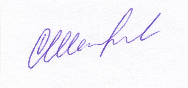 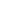 ОПИСАНИЕ  ПРОЕКТА,реализующегося в ОУСУ, направленного на улучшение условий школьной жизни обучающихся.«Школьная телестудия как интерактивная виртуальная информационно-образовательная среда»Основная информация о проекте:Актуальность проектаНа наш взгляд, взгляд авторов проекта «Школьная телестудия как интерактивная виртуальная информационно-образовательная среда», данный проект является особенно актуальным в наши дни, так как он позволяет решить проблему социализации личности в современном  телекоммуникационном  обществе.Ведь сегодня как никогда наиболее актуальным становится вопрос формирования позитивного социального опыта растущего человека, его гражданского становления. Лидерские качества стали особенно актуальными для любого человека в современной политической, социальной обстановке, которая сложилась в нашей стране. Лидер сегодня – это яркая человеческая индивидуальность, способная проявить инициативу, взять на себя ответственность, показать образцы деятельности. В решение задач социального становления подростка большое значение имеет стимулирование лидерства. Через лидеров реализуется управленческий механизм, таким образом, лидеры занимают ключевые позиции в органах школьного самоуправления.  	Сегодня важно говорить не только о формировании лидерских умений и навыков, но и о характере лидерства. Современные подростки оказались не в лучшей ситуации: природа социальной активности, закономерно присущая подросткам, не находит своей позитивной реализации. Психологическая готовность действовать в социально значимом пространстве остается невостребованной. Следствием  этого становится резкое снижение интереса к другим людям, отсутствие социально значимых умений взаимодействия, сотрудничества и партнерства.Процесс воспитания активности и подготовки лидеров должен строиться на основе сотрудничества, взаимного уважения, доверия взрослых и детей. Только тогда закладывается фундамент социальной инициативы и потребность работы с человеком и для человека. Ожидаемые результаты: через создание и развитие в школе своего телевидения, своей телестудии предполагается создать сплочённый, дружный коллектив, участие практически каждого обучающегося школы в работе телевидения направлено  на сплочение, командообразование.      В конце первого учебного года работы телестудии, участвующие в работе школьной телестудии должны будут уметь проявлять инициативу, принимать решение  и реализовывать их в интересах ученического коллектива, владеть навыками общения, стратегиями поведения в различных  ситуациях, навыками публичного выступления. 	Участие в «Школьной телестудии» должно развить в детях инициативу и творчество, поддержать постоянное стремление внести в жизнь коллектива что-то новое, интересное, облегчающее и улучшающее его работу.Гипотеза: Создание школьной телестудии позволит соединить  два ресурса: социальную активность подростков и реализацию принципа межпредметной  интеграции его знаний и имеющегося жизненного опыта на новом, телекоммуникационном уровне.Предлагаем обучающимся нашей школы отвлечься от бессмысленного времяпрепровождения в социальных сетях  через участие в создании школьной реальной телестудии.Цели проекта:  Создание интерактивной виртуальной информационно-образовательной среды, обладающей высокой степенью эффективности не только непосредственно обучения, обеспечивающей решение учебно-педагогических задач, но и среды, которая способствует развитию детского самоуправления.  Создание условий для творческого становления разносторонне развитой личности, детского самоуправления, развития лидерских качеств, и информирования участников образовательного процесса о деятельности ОУ; Актуализация социально значимых вопросов жизни школы и поселка, района для формирования общественного мнения и объединения коллектива школы, повышения чувства ответственности за свое образовательное учреждение средствами школьного телевидения;  Привлечение внимания обучающихся и широкой общественности к проблемам образования и проблемам молодёжи. Формирование у обучающихся  умения анализировать социальную ситуацию в городе и районе. Обобщение и представление передового педагогического опыта, поскольку проект является важной внутришкольной площадкой, позволяющей педагогам выявить способных и творческих детей для их последующей профессиональной ориентации.Таким образом, наш проект призваннаучить подростка ориентироваться в современном мире информации;помочь  разобраться в сложных реалиях сегодняшнего дня;определить свое место в жизни;стать компетентным собеседником;уметь налаживать общение;реализовать свою инициативу в конкретном деле на благо общества;помочь реализовать свой интеллектуальный и творческий потенциал.            Для МОУ «Кузнеченская СОШ» своя телестудия – это внутришкольный проект, в котором широко реализуются компетенции обучающихся, а с другой стороны,  он становится социальным проектом – своеобразным окном в мир, возможностью быть в курсе того, что происходит в поселке, в районе,  расширением границ общения современного подростка. Данный проект даст подросткам возможность общения, как со сверстниками, так и с представителями политической, деловой, культурной части взрослого населения поселка, станет необходимым опытом делового общения, востребованного в различных сферах профессиональной деятельности, даст возможность творчески самореализоваться и примерить на себя интересную им профессию. Задачи Диагностика одаренности детей и подростков, раннее раскрытие интересов и склонностей обучающихся к информационным технологиям;Соединение обучающихся, расположенных к техническим и гуманитарным наукам в едином русле практической деятельности;  Создание условий для максимального раскрытия творческого и управленческого потенциала обучающихся;  Внедрение ИКТ в воспитательную работу, организация досуга школьников с использованием современных технологий;Активирование познавательной мотивации, без которой невозможно успешное обучение;Развить одаренность учащихся в разных сферах: интеллектуальной, творческой, коммуникативной, что предполагает формирование социально активной личности, способной реализовать свои умения и навыки в любой новой и нестандартной ситуации;  Индивидуализировать обучение в сочетании с формированием у обучающихся профессиональных и этических норм работы в коллективе, занятом разработкой и применением высоких технологий;Развитие творческих и исследовательских способностей учащихся, активизации личностной позиции обучающегося в образовательном процессе;Развитие навыков общения и коллективного творчества;Освоение техники культуры речи;Развитие актёрских способностей и навыков.Практическое приобретение обучающимися функционального навыка работы над созданием телевизионных программ как универсального способа освоения действительности и получения знаний;Содействие профессиональной ориентации школьников;Распространение важной информации среди обучающихся школы: трансляция основных школьных мероприятий, создание видеотеки школьной хроники.Основная идея проекта Превращение образовательного процесса в результативную созидательную творческую работу, позволяющую вплотную подойти к разработке информационно-образовательной среды для развития детского самоуправления,  обладающей высокой степенью эффективности обучения,  расширить   сферы общения участников проекта, а также позволяющую содействовать  развитию  социально значимых инициатив и росту положительной социальной активности обучающихся в рамках создания телевизионных проектов. Актуальность для развития системы образования Приозерского МР   В молодежной среде, в том числе, среди участников Совета старшеклассников, сегодня достаточно сильно стремление участвовать и быть успешным не только в учебной, но и в социальной деятельности. Но у подростков недостаточно возможностей заявить о себе, проверить жизнеспособность своей инициативы, получить понимание и поддержку от взрослых и добиться реализации социально полезных идей. Проблем в молодежной среде сегодня, как и в любые другие времена, много. Это и проблема организации досуга, проблема алкоголизма, курения, проблема профессионального самоопределения и многие другие.    	Проблема досуга молодежи весьма актуальна сегодня не только в Приозерском муниципальном районе, в Ленинградской области, но и в стране. Многим подросткам, просто некуда пойти. Но так кажется только на первый взгляд, на самом деле это не так. Проблема не в том, "что некуда", а в том, "что больше никуда и не тянет". И это касается не только развлечений, но и самого образа жизни. Но и среди посещающих дискотеки, тусующихся вечерами, тоже встречаются выделяющиеся из "толпы". Это те, кто уже определил свой жизненный путь, стремится к знаниям, собирается получить высшее образование, не только чтобы хорошо зарабатывать, но и чтобы развивать свой внутренний мир, приносить пользу обществу. Но нас немного. Мы испытывает потребность стать значимыми в социуме, понять свою роль и место в обществе, оказать воздействие на происходящие в нем процессы.    	Пути решения данной проблемы наша инициативная творческая группа единомышленников   видит в создании школьного телевидения. Проект "Школьная телестудия" должен выполнить роль единого сквозного школьного проекта, в котором, в том или ином качестве, примут участие все обучающиеся, а также учителя и родителя. Кроме этого, это еще и возможность детям самим попробовать силы в развитии и проведении школьного телевидения, в создании новостей, передач на различные социальные  и исторические темы.   	Легче всего найти выход из создавшейся ситуации в мире виртуальной реальности, где можно стать значимым, добиться признания, достичь определенного успеха. Современные дети  65% свободного времени проводят за игрой в компьютерные игры и при этом мечтают, чтобы их рисунки, работы, проекты и другие продукты интеллектуальной и творческой деятельности существовали бы там же. Отсюда вытекает проблема:  потребность современного молодого человека стать значимым в социуме, понять свою роль и место в обществе, оказать воздействие на происходящие в нем процессы. Создание школьной телестудии позволит соединить два ресурса: социальную активность подростков Приозерского района и реализацию принципа межпредметной интеграции его знаний и имеющегося жизненного опыта на новом, телекоммуникационном уровне.  Эта модель работы с подростком наиболее эффективна для целенаправленной социализации личности, так как предполагает, с одной стороны, удовлетворение образовательных потребностей личности, с другой – формирование общей культуры, социальной ориентированности личности, мобильности, способности адаптироваться и успешно функционировать.Передачи школьного телевидения - это взгляд на жизнь глазами юных журналистов. Корреспонденты школьной телестудии создают школьные телевизионные новости и репортажи на актуальные темы, снимают школьные праздники, музыкальные клипы, спортивные новости, поздравляют с днем рождения и различными праздниками своих учителей и одноклассников, родителей, которые смогут посмотреть в интернете выпуски передач, новостей.Работа  над созданием телевизионных программ, позволит проявить себя оптимальным образом индивидуально или в группе, попробовать свои силы в самом широком спектре человеческой деятельности - от гуманитарного до технического.  Позволит показать публично результаты своей работы. Эта деятельность носит практический характер.  Наличие в школе телестудии позволит решить и проблемы с информированием учащихся  о важных и событиях, проблемах, а быть может, кто-то из обучающихся будет ориентирован на выбор будущей профессии.Таким образом, выбранную тему считаем актуальной, так как она позволяет решить проблему социализации личности в современном телекоммуникационном обществе Приозерского района, объединив постепенно телестудии разных школ района в один большой проект «Детское школьное телевидение», выйдя за рамки проектной деятельности одной школы. Программа реализации проекта «Школьная телестудия»Это инновационный проект, который   является частью инновационной работы школы, начатой в 2017 году, частью работы по развитию детского самоуправления, основывается на использовании накопленного опыта педагогами школы, эффективных, современных форм работы по духовно-нравственному, гражданскому и патриотическому воспитанию, работе с семьёй, работе по социальному проектированию ивзаимодействию с социальными партнёрами.Календарный план ПроектаОбоснование возможности реализации проекта «Школьная телестудия»Для работы над проектом «Школьная телестудия» необходимо следующее  оборудование:Эффективность реализации проекта «Школьное телевидение» оценивается через полноценное информационное освещение и качественное изменение образовательного процесса. Работа в телестудии позволит ощутить всем ребятам, не только членам Совета старшеклассников, ответственность за порученное дело, наглядно увидеть результативность своей работы, реализовать свои творческие возможности, окажет существенную помощь в решении насущных проблем сверстников и молодежиРеализация проекта «Школьная студия»  для школы важна и необходима, поскольку для педагогического коллектива  - это переход воспитательного процесса на более качественный уровень, соответствующий потребностям современного сообщества, повышения интеллектуального потенциала обучающихся, управленческого потенциала детей, формирование умений осуществлять разнообразные виды самостоятельной деятельности, которая реализует дифференцированный подход к каждой личности, а  для обучающихся - «Школьная телестудия» - это  возможность более полного самовыражения, подготовленность к практической деятельности, развитие диалектического и нестандартного мышления.Проект долгосрочен, практичен,  не требует обязательного большого финансового вложения и затрат для начала реализации, он   востребован и рассчитан на конкретные действия и результаты, описанные в данной работе.Наш проект сегодня.Сегодня школьной телестудии – полгода. Реализацию проекта школьной телестудии осуществляет Совет старшеклассников,  каждый класс школы ежемесячно готовит тематические передачи, все обучающиеся участвуют периодически в еженедельных Новостях, учителя являются кураторами телепередач. Работа ведется в классах под руководством членов Совета старшеклассников, для осуществления или разработки передач и отдельных рубрик формируется подвижная инициативная группа. Это временное образование, а для участников  такая форма организации важна, потому что в «ситуации свободного выбора» каждый реально может принимать решение. Каждый может выбрать себе не только партнера для работы, но и вид деятельности – войти в состав группы сценаристов, съемочной группы, группы монтажа,  стать корреспондентом или руководителем рубрики, войти в состав PR-группы или группы презентации, быть в составе группы по связям с общественностью.        На сегодняшний день создано 5 выпусков  тематических телепередач. Школьные новости выходят 1 раз в неделю в понедельник,  перед первым уроком  и представляют собой информационную программу, которая пользуется большой популярностью среди учащихся всех возрастов.       В основе каждого выпуска новостей лежит информационный блок, все самое интересное, примечательное из жизни школы, поселка и других учреждений поселка в течение недели.  К новостям прилагаются рубрики «Новости с уроков», «Спортивное обозрение», «Перемена», «Жизнь полна неожиданностей», «Герой среди нас», «Поздравляем!», «Гордость школы».           Деятельность школьной телестудии не замыкается на выпуске программ. Группой школьного телевидения ведется большая работа с литературой, газетами, журналами, словарями, справочной литературой и Интернет. Это помогает нам расширить кругозор, быть в курсе всех школьных и общественных событий. В перспективе выезд на частный канал Санкт-Петербурга, участие в фестивалях и  семинарах по вопросам организации школьных телевизионных студий, каналов. 	Заключение.Школьное телевидение – это, на наш взгляд,   новейшая действенная форма работы Совета старшеклассников, взаимодействия членов Совета с классными активами и классными коллективами, универсальный способ освоения детьми действительности и получения знаний, поскольку    авторитет телевидения чрезвычайно высок для современного человека. Наше участие в создании школьного телевидения определяет наше социальное признание. Наше школьное телевидение позволяет детям учиться жить.Таким образом, «Школьная телестудия» мы уверены, становится важной внутришкольной воспитательной площадкой, позволяющей педагогам развивать творческие способности обучающихся, способствовать профессиональному самоопределению и самореализации обучающихся, а также информационным пространством школы, способствующим познавательной активности обучающихся, развитию сотруднических отношений, повышению социальной активности,  активизации связи между обучающимися разных классов.Предложения по распространению и внедрению результатов реализации проекта «Школьная телестудия»Предложения по распространению опыта: проведение мастер-классов для  заинтересованных детских управленческих команд других ОУ представление опыта на семинарах участие в конкурсах, фестивалях СМИ различных уровней  освещение работы на школьном Интернет - сайте,  «В Контакте», Уoutube.com  организация социальных практик, проектных исследований оформление выставок и экспозиций о работе телестудии, а также по вопросам, освещаемым в передачах издание статей,   буклета  о ходе реализации проектаПредложения по внедрению результатов проекта на уровне Приозерского района: Создание в перспективе «Союза детских и молодежных телестудий», возглавляемого самыми активными и инициативными обучающимися из разных детских управленческих команд школ района. Союз детских и молодежных телестудий   будет являться логическим продолжением работы в рамках проекта «Школьная телестудия» и необходимым объединением всех молодежных и детских телестудий района, которые , мы надеемся, все же появятся в районе. Проект  будет также и частью работы по развитию детского самоуправления в районе, областью  для последующего развития нового детского телевидения в рамках образовательных учреждений района, области.  «Союз», который начнет работать с телестудиями в течение года, а именно: систематизировать  имеющийся опыт, отвечать на вопросы, направлять и вдохновлять, помогать решать организационные и другие проблемы, действовать как штаб, постоянно, работать как горячая линия, сплачивать и развивать в масштаб, уже более крупных, на уровне не одной школы, а района.  Для детей важно, чтобы их  деятельность видели, оценивали, одобряли взрослые, ровесники. Им важно то,  что взрослые действительно помогают им, они заинтересованы в их творчестве. И, как результат - происходит переход телестудий на новую ступень эволюции. Для телестудий, зародившихся в районе, «Союз» станет следующим этапом их развития, приобретения опыта в дальнейшем. У них появляются дополнительные стимулы - телестудии выстраиваются вокруг Союза детских и молодежных студий,  образуя систему, способную постоянно обмениваться информацией, разрешать насущные проблемы, находить ответы на животрепещущие вопросы и полноценно творить.  Союз систематизирует весь опыт студий, информирует, образовывает, направляет, дает задания телестудиям. Союз может питать духовно и материально, удовлетворять спросы и интересы детей и молодежи. Такое знание придает школьной телестудии  осмысленность и особое значение. Молодежь и дети объединились и работают в едином творческом порыве во имя более высокой идеи – идеи нового детского и молодежного телевидения.   Организация  деятельности творческих  групп педагогов Приозерского  района  по разработке и  апробации  школьной телестудии как одной из эффективных форм работы с подрастающим поколением, в том числе, как в рамках учебно-воспитательного процесса, так и в рамках летней оздоровительной кампании.Обоснование устойчивости результатов проекта «Школьная телестудия»          1. Современные дети очень часто сталкиваются с видеосюжетами в интернете, но не всегда эта информация несет позитивный настрой. Чаще всего наши дети общаются в «Контакте», где можно встретить сюжеты, связанные с насилием и другой антиобщественной подоплекой. Они создают сюжеты для того чтобы посмеяться, развлечь себя и своих друзей, но ведь нужно направить этот творческий потенциал в нужное русло, увлечь своих учеников в создание нашей школьной виртуальной реальности. С открытием площадки по развитию проекта «Школьная телестудия» происходит положительная динамика в решении проблем, имеющихся  в подростковой среде: это и общение в свободное от учебы время (досуг), и развитие творческих и организационных способностей, и обучение азам телевизионных  профессий, и рост самооценки, стремления и желания учиться, то есть  получаем один из главных результатов учебно-воспитательного процесса в школе – это направление творческого потенциала детей,  их проектов в виртуальную реальность, а также расширение поля деятельности в профориентационной работе. Это и   обучение детей  журналистскому и операторскому делу, обучение  развитию речи, умению держаться в кадре, обучение развитию стиля и оказание помощи в подготовке к экзамену по русскому языку, написанию сочинения в 11 классе, а также оказание помощи  при подготовке к  сдаче итогового устного собеседования в 9 классе. Таким образом,  школьная телестудия формирует особую развивающую  не только образовательную, но и управленческую  среду, состоящую из уроков-конференций, ток-шоу, образовательных событий, практик по созданию творческих и исследовательских проектов, по передаче способов подачи информации.Поэтому коллектив единомышленников нашей школы уверен,  что школьное телевидение – проект, необходимый для современных детей, он призван существенно расширить поле творческой деятельности учеников и объединить их усилия по приобретению знаний;  тем более, что виртуальная реальность, с точки зрения интереса, для ребенка имеет неизмеримо большую ценность, чем для взрослого человека. Дети большую часть жизни проводят в виртуальной реальности и мечтают, чтобы их рисунки, работы, проекты существовали бы там же. Школьное телевидение предоставит им такую возможность.Внедрение проекта «Школьная телестудия» позволит решить и  проблемы с информированием учащихся о самых важных и значимых событиях, проблемах школы, что не оставит детей равнодушными к интересной жизни школы. Таким образом, школьная телестудия -  это эффективный, долгосрочный  проект в результате реализации данной  программы, рассчитанной до 2020 года,   имеет дальнейшие  перспективы  развития:
      формирование оригинального образа школьной телестудии;
     совершенствование мастерства телеведущих, операторов;     издание методического сборника буклета, флаеры, о ходе реализации проекта освоение новых компьютерных программ, техники монтажа телепрограмм;     открытие новых рубрик в программе «Школьные новости»;      открытие новых телепередач;   развитие детского телевидения на уровне района, получение возможности  у школьников не только реализации своих творческих идей, но и обмена опытом с ровесниками-единомышленниками из других школ;   развитие  медиаобразования как направления, которое помогает человеку осознать способы использования массовой коммуникации в обществе; анализировать медиатексты и критически оценивать предложенные в них ценности, политические, социальные, коммерческие и культурные интересы, а также создавать и распространять через масс-медиа собственные медиатексты.   развитие дополнительного образования в районе.Поэтому данный проект может быть долгосрочным, существовать, пока будет необходимость  в этом у современных детей. Учебно-методические ресурсы:Горбунова Е., Грушевский С. Первая подсказка для юных коллег юнкоров. – http://megafon-tv.narod.ruКультура русской речи. Энциклопедический словарь-справочник. – М., 2003.Лазутина Г.В. Основы творческой деятельности журналиста. – М., Аспект Пресс, 2004.Прохоров Е.П. Введение в теорию журналистики. – М.: Аспект Пресс, 2007.Прошицкая Е. Н. Практикум по выбору профессии. – М.: Просвещение, 1995Розенталь Д.Э. Справочник по правописанию и литературной правке. – М.: Айрис-пресс, 2006.Тертычный А.А. Жанры периодической печати: Учебное пособие. – М.: Аспект пресс, 2000. - 312 с.Туманов Д. В. Творим золотым пером. – Казань: 2000.Образовательные ресурсы Интернета:www.edu.ru – Федеральный портал «Российское образование»www.school.edu.ru – Российский общеобразовательный порталwww.school-collection.edu.ru-единая коллекция цифровых образовательных ресурсовhttp://fcior.edu.ru/ - информационно-образовательные ресурсыhttp://www.uroki.ru/ - образовательный портал «Учеба»http://www.e-teaching.ru/trainings/Pages/default.aspx - бесплатное обучение работе на компьютереgramota.ru справочно-информационный портал «Грамота»mirslovarei.com – коллекция словарей и энциклопедийonline.multilex.ru – онлайн словариПриложение 1.Алгоритм участия в работе школьного телевидения «Вместе!»Приди в Совет старшеклассников, познакомься с деятельностью телестудииВнимательно прочитай организационные документы Зарегистрируйся – заполни анкету участника проекта, получи подтверждение о регистрацииПоделись своими идеями по организации и развитию школьного телевиденияВыбери интересную для себя рубрикуЕсли инициатива победила, прими участие в ее разработке и реализации.Сделай так, чтобы твои друзья работали вместе с тобой!Удачи! Успехов! Надеемся на тебя!Приложение 2Правила общенияНастоящие Правила общения участников проекта вступают в силу с момента их публикации и обязательны к исполнению всеми его участниками.Ваша регистрация означает полное согласие с настоящими Правилами.Правила могут быть дополнены и изменены руководителем проекта с уведомлением об этом их участников.Незнание правил не освобождает от необходимости их выполнения.Корреспонденты могут освещать любые темы, которыеСоответствуют школьной жизни;Не противоречат Законодательству РФ;Не нарушают настоящих правил;Не нарушают общепринятые нормы морали.Участники проекта должны Быть вежливыми и корректными;Воздерживаться от обсуждения провокационных и   бессмысленных вопросов;Доводить начатое дело до логического завершения;Освещать объективную информацию;Работать с разновозрастным составом.Не допускаются:Оскорбления, проявления религиозной, расовой, половой и прочей нетерпимости и дискриминации;Призывы к насилию;Использование материала без редакционной правки.Приложение 3Анкета участника рабочей группы телестудииРегистрацияФамилия Имя Отчество:Дата рождения:Домашний адрес:Номер сотового телефона:Давай знакомитьсяТвои увлечения:В какой рубрике хотел(-а) бы работать:Умеешь ли пользоваться видеокамерой:Приходилось ли заниматься монтажом:     3. Тебе свойственныУвлеченность, усидчивость, охота к перемене мест, работоспособность, кропотливость, умение находить выход из трудных ситуаций, смелость, общительность, застенчивость, оригинальность мышления, желание показать себя, грамотность речи, ответственность, умение проигрывать, желание побеждать.(подчеркнуть то, что считаешь свойственным тебе)Юридическое название ООМуниципальное общеобразовательное учреждение«Кузнеченскаясредняя общеобразовательная школа»муниципального района Ленинградской областиЮридическийадрес188751, Ленинградская область, Приозерский район, пгт.Кузнечное, улица Пионерская, дом 1АТелефон(81379) 98-317Адрес электронной почты образовательной организацииkuznechnoe-school@yandex.ruАдрес сайтаkuznechnoe-school@yandex.ruФИО автораАнтонова Татьяна АлександровнаОбщественное поручение/должностьПредседатель Совета старшеклассников/Директор школыРазделы ПортфолиоСтр.Положение об органе ученического самоуправления4-7Кодекс корпоративной культуры обучающихся МОУ «Кузнеченская СОШ»8-12Руководящий состав Совета старшеклассников13-16Список членов ОУСУ17-18Протокол выборов в ОУСУ19-21Школьная модель ОУСУ- Пояснительная записка(Нормативно-правовая основа, актуальность, проблемы , возможные при реализации, цели, задачи, сроки)-Описание модели МОУ «Кузнеченская СОШ»- Календарный план 22-4222-2829-3940-42Выписка из анализа работы Совета старшеклассников43-45Описание проекта, направленного на улучшение условий школьной жизни обучающихся МОУ «Кузнеченская СОШ»«Школьная телестудия как интерактивная виртуальная информационно-образовательная среда»46-66ФИОДолжностьФункционалАнтонова Татьяна АлександровнаДиректор школы1.Кураторство  работы Совета школы и организация деятельности комиссий для реализации планов, координация работы Совета 2.Участие в заседаниях Совета 3.Оказывание помощи в организации мероприятий,  во взаимодействии между членами Совета и педагогическим коллективом школы, детьми и родителями, 4.Консультации по разным вопросамФИО Краткая характеристикаФункционалМурадова МаяЦелеустремленная,коммуникабельная,обладает организаторскими способностями, исполнительная, обязательная,  умеющая убеждать и слушать, считаться с мнением и предложениями других, сдержанна, владеет на хорошем уровне английским языком, увлекается книгами о медицине, знает химию и биологию.Подготовка и проведение заседаний Совета. Составление графика работы ученического совета на учебный год, месяц и неделю. Организация работы по выполнению плана работы СоветаКоординация работы  секторов.Контроль над выполнением работы. Распределение обязанностей при проведении мероприятий. Контроль организации и работы секторовФИО Краткая характеристикаФункционалПашин МаксимЦелеустремленный, обладающий, по мнению класса, лидерскими и организаторскими качествами, обязательный, исполнительный, внимательный, коммуникабельный, ответственный.Любит математику.Занимается спортом, играет в волейбол и баскетбол.Сбор информации, подготовка к проведению  заседаний Совета. Содействие в составлении графика работы Совета на учебный год, месяц и неделю. Организация работы по выполнению плана работы СоветаВзаимодействие с учителям, активами классов, членами Совета, ответственными за работу секторов, участие  в проведении и подготовке мероприятий.Участие в проведении заседаний СоветаУчастие в организации мероприятийКонтроль организации и работы секторов, активов классов.Выполнение обязанностей Руководителя во время его отсутствия Вовлечение как можно большего числа обучающихся  в работу самоуправления, в школьную жизньФИО Краткая характеристикаФункционалЗюкова АнтонинаЦелеустремленная,увлекающаяся общим делом,  исполнительная и коммуникабельная, обладающая организаторскими способностями, хорошей памятью, коммуникабельная.Любит русский язык.Занимается с раннего детства общественными делами класса.Оформление  документации Совета старшеклассниковВедение протокола каждого заседания Совета старшеклассников.Проверка выполнения решений Совета в секторах и в классах. Организация контроля за выполнением решений Выступление  с сообщениями о выполнении решений.Информирование членов Совета о предстоящих заседаниях, планерках.Подготовка документации.ОтделыОтделыФИО КлассФункционалСектор образованияСектор образованияМалышев АлександрЧернюк Федор9101.Проявляет инициацию и помощь в проведении интеллектуальных игр, учебно- познавательных мероприятий; 2.Организация проведения работы по оказанию помощи,  отставшим по объективным причинам от учебной программы детям; 3.Сбор отчетов о состоянии успеваемости учебных секторов классов; 4.Сигнализирование, организация и проведение  заседания учебного сектора в тревожных, в плане успеваемости, классах; 5.Проведение бесед с учащимися, получившими за истекший период (месяц, четверть) ряд неудовлетворительных оценок.Сектор медиа-центраСектор медиа-центраЗюкова Антонина81.Организация работы телестудии, подготовка акций, выпуск газет, плакатов, открыток.2.Руководство и участие  в оформлении школы к праздникам и торжественным линейкам; 3.Информирование  школы о  результатах соревнований, олимпиад, выставок.Сектор культурно-массовыйСектор культурно-массовыйМулинов Денис71.Организация проведения в школе внеклассных и общешкольных  мероприятий: концертов, дискотек, вечеров, фестивалей, линеек и т.д..2.Привлечение обучающихся к участию в мероприятияхСОСТАВСОВЕТА СТАРШЕКЛАССНИКОВСОСТАВСОВЕТА СТАРШЕКЛАССНИКОВСОСТАВСОВЕТА СТАРШЕКЛАССНИКОВСОСТАВСОВЕТА СТАРШЕКЛАССНИКОВСОСТАВСОВЕТА СТАРШЕКЛАССНИКОВШефский секторКондратович ДаринаЛавренова Софья Кондратович ДаринаЛавренова Софья 88  1.Взаимодействие старшей школы с начальной школой2.Организация мероприятий, динамических пауз в начальных классах.3.Организация мероприятий для ветеранов, для детей дошкольного возрастаСектор порядка Медведев ДмитрийМедведев Дмитрий101.Участие в  профилактике правонарушений и контроле за чистотой классов.2.Контроль за стилем одежды обучающихся.3.Контроль за организацией дежурства классов4.Организация мероприятий по сплочению классных коллективов5.Участие в заседаниях по медиации (урегулированию споров)6.Организация общественно-полезного труда классовСектор спорта и отдыха Пашин МаксимЧернюк ФедорМорус КириллПашин МаксимЧернюк ФедорМорус Кирилл111071.Оказание помощи в проведении спортивных мероприятий2.Организация различных динамических пауз в школе3.Содействие в проведении соревнований4.Организация общественно-полезного труда классов№ п/пЭтапСрокиСодержание1Подготовительный этап Сентябрь 20171. Обоснование участниками педагогического процесса актуальности проблемы развития детского самоуправления, выбор формы детского самоуправления.2. Разработка Положения Совета старшеклассников»  и его утверждение на педагогическом совете школы.2ОрганизационныйэтапОктябрь 2017Проведение выборов руководителя и председателя ученического самоуправления школы  и формирование школьного Совета старшеклассников3Основной этапОктябрь 2017-август 20181. Реализация целей и задач модели Совета старшеклассников. 
2. Промежуточный анализ деятельности участников микросоциума (педагогов, учащихся, родителей, социальных партнеров) по реализации модели ученического самоуправления.4 Заключительный этапАвгуст 20181. Экспертиза реализации целей и задач проекта (Подготовка аналитических справок и отчетов)
2. Определение перспективы дальнейшего развития системы школьного самоуправления с учетом обобщения опыта участников микросоциума школы (педагогов, учащихся, родителей)№Время проведенияОтметка об исполненииВопросы, рассматриваемые на заседанииПервое полугодие.Первое полугодие.Первое полугодие.Сентябрь(Проведение экологического субботника было перенесено и проведено в октябре, по причине занятости большого количества уч-ся в спортивных соревнования, проводимых в данный период)1. Анализ работы за предыдущий учебный год. 
2. Утверждение плана работы на новый учебный год.3. О подготовке проведения «Недели Здоровья» 
4. Об организации дежурства. 5. О проведении экологического субботника «Поселок моей мечты»6. Реорганизация самоуправления. Выборы в Совет старшеклассников.7. Выборы в самоуправление классов.Сентябрь(Проведение экологического субботника было перенесено и проведено в октябре, по причине занятости большого количества уч-ся в спортивных соревнования, проводимых в данный период)1. Информирование о выполнении предыдущих решений. 
2. О подготовке к празднику, посвящённому дню Учителя. 
3. О подготовке выборов  в Совет старшеклассников.Октябрь(все мероприятия были проведены в срок)1. Информирование о выполнении предыдущих решений. 
2. Подготовка к смотру классных уголков3. Подготовка к «Осенней выставке»
4. Подготовка к  школьной игре «Брейн-ринг» среди родителей, учеников и учителей.Октябрь(все мероприятия были проведены в срок)1. Информирование о выполнении предыдущих решений. 2. Организация работы Совета старшеклассников№Время проведенияОтметка об исполненииВопросы, рассматриваемые на заседанииНоябрь 
(все мероприятия были проведены в срок)1. Информирование о выполнении предыдущих решений. 
2. Анализ проведения праздника «Мисс осень»
3. О проведении рейда по проверке внешнего вида школьников.4. Отчёт сектора образования  об успеваемости и посещаемости учащихсяНоябрь 
(все мероприятия были проведены в срок)1. Информирование о выполнении предыдущих решений. 
2. Об организации работы по ремонту книг в школьной библиотеке.3. Отчёт сектора порядка  о качестве дежурства по школе7.Декабрь  
(все мероприятия были проведены в срок)Акция «Кормушка» была перенесена на январь и проведена в период с 15 по 25 январяИнформирование о выполнении предыдущих решений.2. Мероприятия в рамках Всемирного дня борьбы  со СПИДом «Стоп ВИЧ-СПИД».
3. О проведении новогоднего праздника. Новогодние мероприятия:Создание Новогодней передачи.Утренники  в начальных классах.Новогодний  вечер старшеклассников.8.Декабрь  
(все мероприятия были проведены в срок)Акция «Кормушка» была перенесена на январь и проведена в период с 15 по 25 января1 . Информирование о выполнении предыдущих решений.2. Акция «Кормушка» (нач. шк.) 3. Обсуждение плана зимних каникул.4. Подведение итогов работы в 1 полугодие. Второе полугодие Второе полугодие Второе полугодие Январь. (все мероприятия были проведены в срок)1. Информирование о выполнении предыдущих решений 2. Корректировка плана работы на 2 полугодие3. Интеллектуальный сезон игр «Брейн-ринг»
4. Подготовка в проведении эстафеты «Рождественские забавы»5.Соревнования  между кадетскими классами в районе6.О подготовке вечера встречи выпускников «Листая школьный альбом».Февраль 
(все мероприятия были проведены в срок)1. Информирование о выполнении предыдущих решений 
2. О работе по патриотическому направлению
3. О конференции отцов «Роль отца в воспитании детей»4. Проверка дневников обучающихся5. Конкурс масленичных чучелКонкурс  «А ну-ка, парни»Смотр  строя и песни «К защите Родины, готов!»Конкурс газет,  посвященных  Дню защитника ОтечестваПроведение спортивных мероприятийМарт (все мероприятия были проведены в срок)1. Информирование о выполнении предыдущих решений 2. О проведении праздника, посвящённого Международному женскому дню 
3 Рейд по проверке внешнего вида школьников.4. Конкурс поделок из бросового материала «Вторая жизнь ненужных вещей»5. Проведение спортивных мероприятийАпрель 
(все мероприятия были проведены в срок)1. Информирование о выполнении предыдущих решений 2. Организация выставки книжных новинок в библиотеке3. Мероприятия в рамках Всероссийской добровольческой акции «Весенняя неделя добра».4. О проведении мероприятий, посвященных Дню Победы.5. Об экологических мероприятиях 
6. Спортивные мероприятияМай(все мероприятия были проведены в срок)1. Информирование о выполнении предыдущих решений 
2. О подготовке к празднику «Последний звонок» 
3. О подготовке к выпускному вечеруМай(все мероприятия были проведены в срок)1.Подведение итогов работы Совета старшеклассников, а также  активов классов.О зарождении проектав Кузнеченской школе      К созданию проекта и открытию  в октябре 2018 года на  базе Кузнеченской средней общеобразовательной школы телестудии привел живой интерес членов Совета старшеклассников и обучающихся 8 класса к съемкам различных роликов в формате, который напоминал передачу «Ералаш». Дети с увлечением снимали и потом показывали на общешкольных мероприятиях свои ролики….  Так, совет старшеклассников начал всё более в системе творить, выражать свои мысли и чувства, ранее ощутив удовольствие от проделанной работы. Таким образом, члены Совета старшеклассников захотели расширить рамки своей деятельности, выразив себя в новом качестве – телеведущих и участников школьной телестудии. При этом каждый участник хотел бы стать «смысловым центром» на определенном этапе деятельности – ставить цели, контролировать процесс их достижения, оценивать результаты.         Так и возникла первоначальная идея - создание школьной телестудии, способной организовать большее количество обучающихся в соответствии с их способностями и пожеланиями и позволяющая выйти на новый, более высокий, уровень отражения и осмысления школьной жизни.       Проект действительно стал возможностью охватить абсолютного каждого члена детского  и взрослого  коллектива школы, как  совершенно новая форма организации жизни всех участников  учебно-воспитательного процесса, в которой каждый сможет проявить свою социальную активность и интеллектуальный потенциал.         Кроме этого, в Приозерском  районе на сегодняшний день -  это единственная детская телестудия, и поэтому у проекта есть большие возможности дальнейшего развития и реализации, так как можем охватывать детские коллективы и других школ.        Поэтому предлагаемый нами проект  по созданию школьной телестудии позволит не только расширить рамки общения между детьми и взрослыми нашей школы, но и выйти на новый, районный уровень – уровень делового общения с использованием современных, телекоммуникационных возможностей. Организаторы проектаАдминистрация школыСовет старшеклассниковУчитель обществознания, классный руководитель 8 класса, Петренко Денис ЮрьевичКоличество участниковВесь коллектив школы, а также обучающиеся  и педагоги других школ районаСоциальный партнерыШколы Приозерского района (Степанянская СОШ, Красноозерненская СОШ, Громовская СОШ)Школа искусств ( пгт Кузнечное)Дом культуры,  (пгт Кузнечное)Комитет образования Приозерского муниципального районаРадевская Наталья Станиславовна, проректор, начальник управления по международным связям и инновациям Смольного института РАО (СПб), кандидат педагогических наук, доцент. Ожидаемые результатыНа уровне ОУ:Через создание и развитие в школе своего телевидения, своей телестудии предполагается создать сплочённый, дружный коллектив, участие практически каждого обучающегося школы в работе телевидения направлено  на сплочение, командообразование. Создание модели школьного телевидения с привлечением возможностей информационных ресурсов.Развитие социально значимых инициатив  и рост положительной социальной активности старшеклассников в рамках создания телевизионных проектов.Отражение деятельности школы через размещение программ школьного телевидения на школьный Web-сайт, в социальных сетях группе  «В Контакте»: «Мое Кузнечное», а также на сайтах и в социальных сетях в группах других школ-партнеров.Расширение сферы общения участников проекта;На уровне поселка и Приозерского  района:Рост социальной активности заинтересованной части населения при реализации проекта.Развитие у участников проекта гражданской культуры активистского типа.Формирование общественного мнения о деятельности школы.Рост социального статуса подростка в обществе.№ п/п3адачаСобытияСрокиреализацииКонечные продукты деятельности субъектов проектаЭТАП 1. (Подготовительный этап: Запуск проекта)ЭТАП 1. (Подготовительный этап: Запуск проекта)ЭТАП 1. (Подготовительный этап: Запуск проекта)ЭТАП 1. (Подготовительный этап: Запуск проекта)ЭТАП 1. (Подготовительный этап: Запуск проекта)1Разработка общего программного продукта. 
Формирование организационной структуры школьного ТВ.1.Взаимодействие с заинтересованными лицами в рамках проекта: администрация школы, педагоги, обучающиеся, родители.01.10.2017-30.05.2018Наличие телестудии в школе. Сформированная инициативная команда взрослых-единомышленников в школе.Составление перспективного плана работы на период Сформирована команда участников-детей.Сформирована сетка вещания (определены темы и формат передач)1Разработка общего программного продукта. 
Формирование организационной структуры школьного ТВ.2. Определение места для расположения телестудии, реализации проекта: специализированное помещение(кабинет), для проведения обработки полученной информации, монтажа видеосъемки, создания конечного продукта. 01.10.2017-30.05.2018Наличие телестудии в школе. Сформированная инициативная команда взрослых-единомышленников в школе.Составление перспективного плана работы на период Сформирована команда участников-детей.Сформирована сетка вещания (определены темы и формат передач)1Разработка общего программного продукта. 
Формирование организационной структуры школьного ТВ.3. Организация работы по оснащению телестудии: выход в Интернет, оснащение  необходимой оргтехникой и мультимедийным оборудованием. На всех этапах проекта.01.10.2017-30.05.2018Наличие телестудии в школе. Сформированная инициативная команда взрослых-единомышленников в школе.Составление перспективного плана работы на период Сформирована команда участников-детей.Сформирована сетка вещания (определены темы и формат передач)1Разработка общего программного продукта. 
Формирование организационной структуры школьного ТВ.4. Создание инициативной творческой группы единомышленников – учителей, родителей.01.10.2017-30.05.2018Наличие телестудии в школе. Сформированная инициативная команда взрослых-единомышленников в школе.Составление перспективного плана работы на период Сформирована команда участников-детей.Сформирована сетка вещания (определены темы и формат передач)1Разработка общего программного продукта. 
Формирование организационной структуры школьного ТВ.5. Кастинг (подбор) участников-детей проекта: учитывается их социальная активность, инициативность, способность к креативному мышлению, а также навыки коммуникативной речи.01.10.2017-30.05.2018Наличие телестудии в школе. Сформированная инициативная команда взрослых-единомышленников в школе.Составление перспективного плана работы на период Сформирована команда участников-детей.Сформирована сетка вещания (определены темы и формат передач)1Разработка общего программного продукта. 
Формирование организационной структуры школьного ТВ.6. Обучение участников проекта навыкам видеосъемки и видеомонтажа, навыкам грамотной речи, манерам поведения в кадре.  На всех этапах проекта.01.10.2017-30.05.2018Наличие телестудии в школе. Сформированная инициативная команда взрослых-единомышленников в школе.Составление перспективного плана работы на период Сформирована команда участников-детей.Сформирована сетка вещания (определены темы и формат передач)1Разработка общего программного продукта. 
Формирование организационной структуры школьного ТВ.7. Разработка сетки вещания. Определение объема вещания. Формирование школьных редакций, выбор тем.01.10.2017-30.05.2018Наличие телестудии в школе. Сформированная инициативная команда взрослых-единомышленников в школе.Составление перспективного плана работы на период Сформирована команда участников-детей.Сформирована сетка вещания (определены темы и формат передач)1Разработка общего программного продукта. 
Формирование организационной структуры школьного ТВ.8. Поиск партнеров-телевизионных каналов для сотрудничества (проведение экскурсий, мастер-классов).01.10.2017-30.05.2018Наличие телестудии в школе. Сформированная инициативная команда взрослых-единомышленников в школе.Составление перспективного плана работы на период Сформирована команда участников-детей.Сформирована сетка вещания (определены темы и формат передач)1Разработка общего программного продукта. 
Формирование организационной структуры школьного ТВ.9.Пробные съемки. Пилотные выпуски новостей, тематических передач01.10.2017-30.05.2018Наличие телестудии в школе. Сформированная инициативная команда взрослых-единомышленников в школе.Составление перспективного плана работы на период Сформирована команда участников-детей.Сформирована сетка вещания (определены темы и формат передач)ЭТАП 2. (Основной: Творческий процесс. Эфиры.)ЭТАП 2. (Основной: Творческий процесс. Эфиры.)ЭТАП 2. (Основной: Творческий процесс. Эфиры.)ЭТАП 2. (Основной: Творческий процесс. Эфиры.)ЭТАП 2. (Основной: Творческий процесс. Эфиры.)2Формирование съемочных групп, создание телевизионных программ.Работа над программамиСоздание выпусков: определение темы.сбор и обработка материалов, съемкимонтаж.Выход в эфир:- Ежемесячный- Еженедельный01.09.2018-30.04.2019Выпуски передач, новостей  в  плановом  режиме (в соответствие с Планом-графиком и сеткой вещания).Посещение различных тематических встреч, семинаров молодежных инициатив, участие в вебинарах с целью приобретения  опыта по формированию и управлению деятельностью телестудии.Создание в районе Союза детских школьных и молодежных  телестудий.2Формирование съемочных групп, создание телевизионных программ.Анализ результата (выпуска): обсуждение вышедшей передачи в эфир и оценка программы.01.09.2018-30.04.2019Выпуски передач, новостей  в  плановом  режиме (в соответствие с Планом-графиком и сеткой вещания).Посещение различных тематических встреч, семинаров молодежных инициатив, участие в вебинарах с целью приобретения  опыта по формированию и управлению деятельностью телестудии.Создание в районе Союза детских школьных и молодежных  телестудий.2Формирование съемочных групп, создание телевизионных программ.Продолжение  работы по оснащению телестудии: выход в Интернет, оснащение  необходимой оргтехникой и мультимедийным оборудованием. (На всех этапах проекта)01.09.2018-30.04.2019Выпуски передач, новостей  в  плановом  режиме (в соответствие с Планом-графиком и сеткой вещания).Посещение различных тематических встреч, семинаров молодежных инициатив, участие в вебинарах с целью приобретения  опыта по формированию и управлению деятельностью телестудии.Создание в районе Союза детских школьных и молодежных  телестудий.2Формирование съемочных групп, создание телевизионных программ.Обучение участников проекта навыкам видеосъемки и видеомонтажа, навыкам грамотной речи, манерам поведения в кадре (На всех этапах проекта)01.09.2018-30.04.2019Выпуски передач, новостей  в  плановом  режиме (в соответствие с Планом-графиком и сеткой вещания).Посещение различных тематических встреч, семинаров молодежных инициатив, участие в вебинарах с целью приобретения  опыта по формированию и управлению деятельностью телестудии.Создание в районе Союза детских школьных и молодежных  телестудий.2Формирование съемочных групп, создание телевизионных программ.Поиск партнеров-телевизионных каналов для сотрудничества (проведение экскурсий, мастер-классов.)  На всех этапах проекта.01.09.2018-30.04.2019Выпуски передач, новостей  в  плановом  режиме (в соответствие с Планом-графиком и сеткой вещания).Посещение различных тематических встреч, семинаров молодежных инициатив, участие в вебинарах с целью приобретения  опыта по формированию и управлению деятельностью телестудии.Создание в районе Союза детских школьных и молодежных  телестудий.2Формирование съемочных групп, создание телевизионных программ.Вовлечение большего количества обучающихся к работе и участию в тематических проектах телестудии.01.09.2018-30.04.2019Выпуски передач, новостей  в  плановом  режиме (в соответствие с Планом-графиком и сеткой вещания).Посещение различных тематических встреч, семинаров молодежных инициатив, участие в вебинарах с целью приобретения  опыта по формированию и управлению деятельностью телестудии.Создание в районе Союза детских школьных и молодежных  телестудий.2Формирование съемочных групп, создание телевизионных программ.Расширение и укрепление связей с общественными организациями,реализация планов совместной деятельности.01.09.2018-30.04.2019Выпуски передач, новостей  в  плановом  режиме (в соответствие с Планом-графиком и сеткой вещания).Посещение различных тематических встреч, семинаров молодежных инициатив, участие в вебинарах с целью приобретения  опыта по формированию и управлению деятельностью телестудии.Создание в районе Союза детских школьных и молодежных  телестудий.ЭТАП 3.  (Подведение итогов)ЭТАП 3.  (Подведение итогов)ЭТАП 3.  (Подведение итогов)ЭТАП 3.  (Подведение итогов)ЭТАП 3.  (Подведение итогов)3Анализ результатов проектаПодведение итогов работы телестудии: что удалось в рамках проекта.Определение дальнейшей судьбы проекта, анализ его эффективности.01.05.2019-30.09.2020Проведение самоанализа Проведение анкетирования общественного мнения о результатах и эффективности , а также о необходимости развития проекта в дальнейшем.Участие в обмене опытом по организации проектаСоздание Проекта  по созданию и развитию в районе детского школьного телевидения.  №НаименованиеКол-во1Видеокамера, штатив12Фотоаппарат13Ноутбук для монтажа14Программа для монтажа видео(Microsoft Office Publisher, Adob Premier, Word, Photoshop, Moviemaker)15Микрофоны16Телевизор  17Принтер1Включись в предложенную по развитию данной рубрики дискуссию1) внимательно изучи все предложения ребят2) поддержи авторов понравившихся предложений или представь свои аргументированные возражения3) если необходимо, задавай вопросы4) принимай участие в голосованииСформулируй волнующую тебя тему и пригласи ребят к ее обсуждению1) выслушай мнения всех2) предложи свое конкретное дело, расскажи о своем видении реализации своей идеи3) не стесняйся просить о помощи4) выстави свою идею на голосование